Муниципальное автономное общеобразовательное учреждение«Основная общеобразовательная  школа № 14 г. Сысерть».                                                                                                                         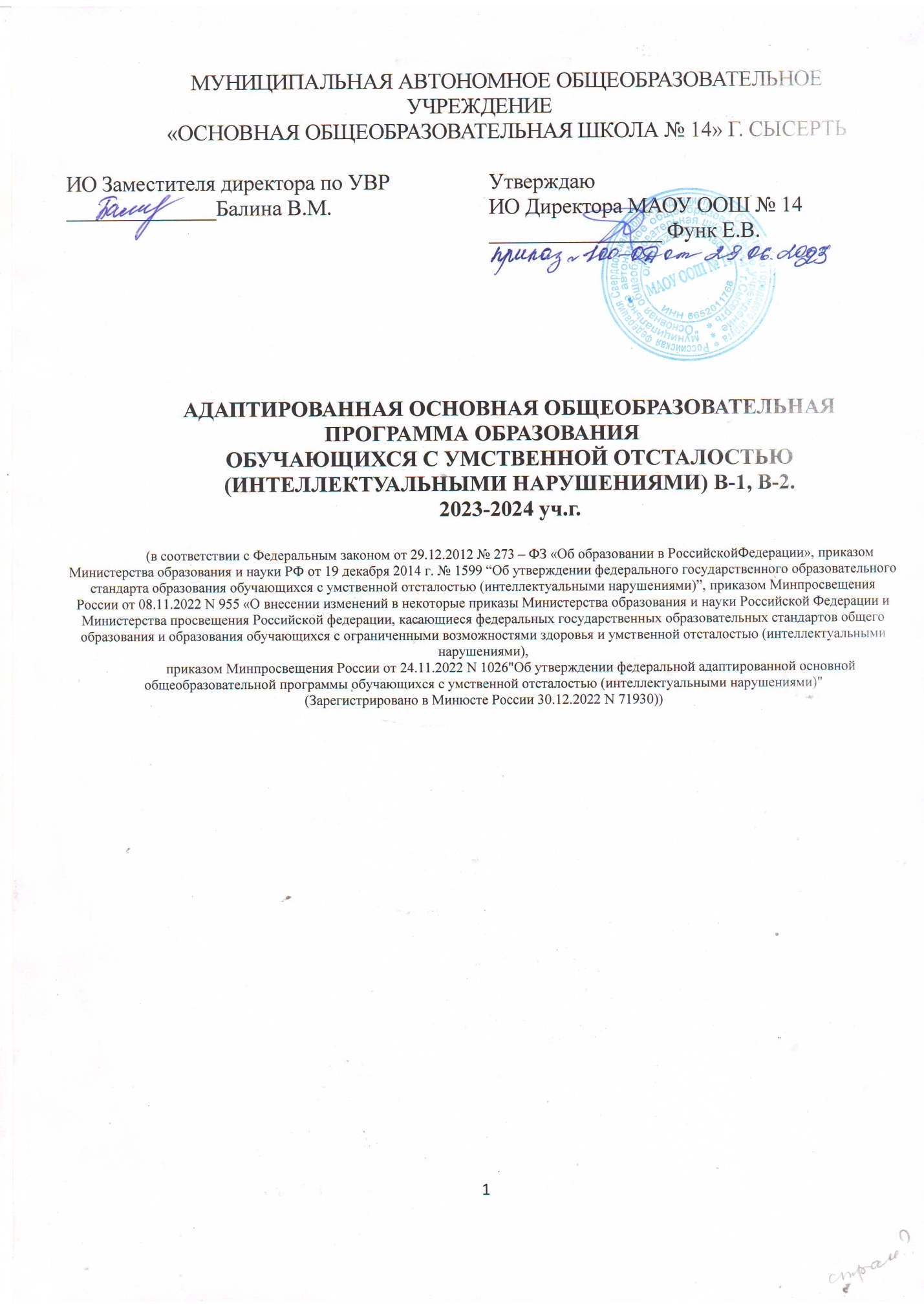 БиологияАдаптированная рабочая программадля обучающихся 7-9 классов	.Учитель:Попова Любовь ГеоргиевнаРассмотрено на заседании школьного метод.объединенияПротокол №____ от «___»________________2023г.г. Сысерть 2023 г.						Пояснительная запискаПрограмма учебного курса «Биология» для  7-9 классов разработана на основе ФАООП УО (вариант 1 для детей обучающихся с легкой умственной отсталостью) , утвержденной приказом Министерства просвещения России от 24.11.2022г. №1026, соответствует Федеральному государственному образовательному стандарту образования обучающихся с умственной отсталостью (интеллектуальными нарушениями).Составлена с учетом особенностей познавательной деятельности обучающихся с умственной отсталостью, характеристики детей, обучающихся в данном классе.			Изучение биологии в основной школе направлено на достижение следующих целей:*сформировать представление о разнообразии живых организмов, их основных особенностях сходстве и различиях, о приемах оказания первой помощи,*способах выращивания и размножения культурных растений и приемах ухода за домашними животными.Основные задачи изучения биологии:*формировать элементарные научные представления о компонентах живой природы: строении и жизнирастений, животных, организма человека и его здоровье;*показать практическое применение биологических знаний: учить приемам выращивания и ухода занекоторыми (например, комнатными) растениями и домашними животными,* вырабатывать умения ухода за своим организмом, использовать полученные знания для решения бытовых, медицинских и экологических проблем;*формировать навыки правильного поведения в природе, способствовать экологическому, эстетическому,физическому, санитарно-гигиеническому, половому воспитанию подростков, помочь усвоить правила здорового образа жизни.*развивать и корригировать познавательную деятельность, учить анализировать, сравнивать природныеобъекты и явления, подводить к обобщающим понятиям, понимать причинно-следственные зависимости, расширятьлексический запас, развивать связную речь и другие психические функции.*развитие положительных качеств и свойств личности..Курс "Биология" состоит из трёх разделов: "Растения"(7 класс), "Животные"( 8класс), "Человек и его здоровье"(9 класс).Распределение времени на изучение тем педагогический работник планирует самостоятельно, исходя из местных (региональных) условий.Программа предполагает ведение наблюдений, организацию лабораторных и практическихработ,демонстрацию опытов и проведение экскурсий - всё это даст возможность более целенаправленно способствоватьразвитию любознательности и повышению интереса к предмету, а также более эффективно осуществлять коррекциюобучающихся: развивать память и наблюдательность, корригировать мышление и речь.В программе обозначены два уровня умений: минимальный и достаточный.Программа рассчитана на 3 года обучения с 7 по 9 классы по 2 часа в неделю (всего 204 часа).Для реализации Рабочей программы используется учебно-методический комплекс, включающий : Природоведение.5 класс Учеб. для общеобразоват. организации, реализующих адапт. основные образоват. программы Т.М. Лифанова, Е.Н. Соломина.-4-е изд. - М. : Просвещение, 2021. - 159 Природоведение.6кл.: Учеб. для общеобразоват. организации, реализующих адапт. основные образоват. программы \Т.М. Лифанова, Е.Н. Соломина.- 5-е изд., стер. - М. : Просвещение, 2022. - 192 с.: ил. Биология. Растения. Бактерии. Грибы.7 класс.:учеб. для общеобразоват. организации, реализующих адапт. основные общеобразоват. программы / З.А. Клепинина.- 16-е изд., стер. - М. : Просвещение, 2022. - 224 с.: илБиология. Животные.8 класс.:учеб. для общеобразоват. организации, реализующих адапт. основные общеобразоват. программы / А.И. Никишов, А.В.Теремов.- 18-е изд. - М. : Просвещение, 2021. - 231 с.: ил.Биология. Человек. 9 класс: учеб. для общеобразоват. организаций, реализующих адапт. основные общеобразоват. программы / Е.Н. Соломина, Т.В. Шевырева. - 9-е изд., перераб. - М.: Просвещение, 2018. - 239 с. : ил. Личностные и предметные результаты освоения учебного предмета, коррекционного курса.Планируемые предметные результаты изучения учебного предмета биология 7  класс:Минимальный уровень:*представление об объектах и явлениях неживой и живой природы; знание особенностейвнешнего вида изученных растений, *различение изученных объектов в окружающем мире, моделях, фотографиях, рисунках;*знание общих признаков изученных групп растений, правил поведения в природе, техникибезопасности;*выполнение совместно с учителем практических работ, предусмотренных программой; *применение полученных знаний и сформированных умений в бытовых ситуациях (уход за растениями).Достаточный уровень:*представление об объектах неживой и живой природы;*осознание основных взаимосвязей между природными компонентами, природой и человеком, ;*работа на пришкольном участке, цветнике. Пересадка и перевалка комнатных растений;*установление взаимосвязи между средой обитания и внешним видом объекта (единство формы и функции);*знание признаков сходства и различия между группами растений; выполнение классификаций наоснове выделения общих признаков;*узнавание изученных природных объектов по внешнему виду (натуральные объекты, муляжи, слайды,рисунки, схемы);*владение сформированными знаниями и умениями в учебных, учебно-бытовых и учебно-трудовых условиях.Планируемые предметные результаты изучения учебного предмета биология 8 класс:Минимальный уровень:*представление об объектах и явлениях неживой и живой природы, знание особенностейвнешнего вида изученных растений и животных, *различение изученных объектов в окружающем мире, моделях, фотографиях, рисунках;*знание общих признаков изученных групп растений и животных, правил поведения в природе, техникибезопасности;*выполнение совместно с учителем практических работ, предусмотренных программой; *применение полученных знаний и сформированных умений в бытовых ситуациях (уход за растениями,животными в доме).Достаточный уровень:*представление об объектах неживой и живой природы;*установление взаимосвязи между средой обитания и внешним видом объекта (единство формы и функции);*знание признаков сходства и различия между группами растений и животных; выполнение классификаций наоснове выделения общих признаков;*узнавание изученных природных объектов по внешнему виду (натуральные объекты, муляжи, слайды,рисунки, схемы);*владение сформированными знаниями и умениями в учебных, учебно-бытовых и учебно-трудовых ситуациях.Планируемые предметные результаты изучения учебного предмета биология 9 класс:Минимальный уровень:*представление об объектах и явлениях неживой и живой природы, организма человека; знание особенностейвнешнего вида изученных растений и животных, *различение изученных объектов в окружающем мире, моделях, фотографиях, рисунках;*знание общих признаков изученных групп растений и животных, правил поведения в природе, техникибезопасности, здорового образа жизни в объеме программы;*выполнение совместно с учителем практических работ, предусмотренных программой; описание особенностейсостояния своего организма;*знание названий специализации врачей;*применение полученных знаний и сформированных умений в бытовых ситуациях (уход за растениями,животными в доме, измерение температуры тела, правила первой доврачебной помощи).Достаточный уровень:*представление об объектах неживой и живой природы, организме человека;*осознание основных взаимосвязей между природными компонентами, природой и человеком, органами исистемами органов у человека ;Работа на пришкольном участке, цветнике. Пересадка и перевалка комнатных*установление взаимосвязи между средой обитания и внешним видом объекта (единство формы и функции);*знание признаков сходства и различия между группами растений и животных; выполнение классификаций наоснове выделения общих признаков;*узнавание изученных природных объектов по внешнему виду (натуральные объекты, муляжи, слайды,рисунки, схемы);*знание названий, элементарных функций и расположения основных органов в организме человека;*знание способов самонаблюдения, описание особенностей своего состояния, самочувствия, знание основныхпоказателей своего организма (группа крови, состояние зрения, слуха, норму температуры тела, кровяного давления);*знание правил здорового образа жизни и безопасного поведения, использование их для объяснения новыхситуаций;*выполнение практических работ самостоятельно или при предварительной (ориентировочной) помощипедагогического работника (измерение температуры тела, оказание доврачебной помощи при вывихах, порезах ,кровотечении, ожогах);*владение сформированными знаниями и умениями в учебных, учебно-бытовых и учебно-трудовыхПланируемые личностные результаты освоения учебного предмета биология.Сформированность установки на безопасный, здоровый образ жизни, наличие мотивации к творческому труду, работе на результат, бережному отношению к материальным и духовным ценностям;Проявление готовности к самостоятельной жизни.Владение навыками коммуникации и принятыми нормами социального взаимодействия, в том числе владение вербальными и невербальными коммуникативными компетенциями, использование доступных информационных технологий для коммуникации;Сформированность навыков сотрудничества с взрослыми и сверстниками в разных социальных ситуациях;Овладение	начальными	навыками	адаптации	в	динамично	изменяющемся	и развивающемся мире;Характеристика дифференцированных групп обучающихсяСодержание разделов программыСодержание по видам деятельности для минимального и достаточного уровней.7 класс 8 класс9 класс КАЛЕНДАРНО- ТЕМАТИЧЕСКОЕПЛАНИРОВАНИЕРастения. Грибы, Бактерии. 7 класс. 68 часов.Резервное время -2 часа, всего за год-68 часовКАЛЕНДАРНО- ТЕМАТИЧЕСКОЕПЛАНИРОВАНИЕ. Биология. Животные. 8 класс. 68 часов.Резервное время – 2 часа всего за год 68 часовКАЛЕНДАРНО- ТЕМАТИЧЕСКОЕ ПЛАНИРОВАНИЕ.Человек и его здоровье. 9 класс. 66 часовРезервное время –  нет, всего за год-66 часов.Тема (тематические блоки/модули)Основное содержаниеОсновные виды деятельностиОсновные виды деятельностиТема (тематические блоки/модули)Основное содержаниеПредлагаются всем обучающимсяПредлагаются дифференцированно по микрогруппамВведение.  Повторение основных сведений из курса природоведения о неживой и живой природе. Живая природа: растения, животные, человек.3) Многообразие растений (размеры, форма, места произрастания).Отвечают на вопросы по предыдущему уроку. Записывают задания для выполнения. Получают инструктаж по правилам поведения, о порядке выполнения и записи результатов в тетрадь, выполняют заданияОбучающиеся самостоя тельно или с помощью учителя комбинируют информацию в виде схем и рисунков, частично применяют на практике полученные знания.Строение цветкового растения Подземные и наземные органы растения.Корень. Строение корня.. Виды корней Корневые волоски. Значение корня в жизни растений. Видоизменение корней Стебель, строение древесного стебля. Значение стебля в жизни растени1Разнообразиестеблей (травянистые, древесный),  Лист. Внешнее строение листа (листовая пластинка, черешок). Простые и сложные листья. Расположение листьев на стебле. Жилкование листа. Значение листьев в жизни растения .Дыхание растений. Листопад и его значение.Цветок. Строение цветка. Понятие о соцветиях Опыление цветков. Образованиеплодов и семян. Плоды сухие и сочные. Распространение плодов и семян.Строение семени, Условия, необходимые для прорастания семян.Определение всхожести семян.Отвечают на вопросы по предыдущему уроку, читают вслух по очереди учебный материал. Задают вопросы по прочитанному материалу. Записывают названия органов, рисуют цветковое растение. Отвечают на вопросы закрепляющие материал.Выполняют задания к практическим работамОбучающиеся самостоя тельно или с помощью учителя комбинируют информацию и составляют на ее основе схемы и рисунки, применяют на практике полученные знания. Комментируют рисунки, схемы, поясняют  их различия.Многообразие цветковых растенийДеление растений на группы . Особенности строения мхов, папоротникообразных. Различия между Голосеменными и покрытосеменными растениями Значение растений в природе и жизни человекаНазывают и показывают папоротники, мхи   их черты строения размножения. Знают способы, размножения, применения, значения в жизни людей.Показывают на рисунках , называют и поясняют черты сходства и различия между растениями разных групп.Однодольные растения.Особенности внешнего строения однодольных.. Выращивание, значение и использование  зерновых, овощных, лилейных растений Цветы в жизни человека. Растения поля.Хлебные (злаковые) растения: пшеница, рожь, овес, кукуруза или другие злаковые культуры. Труд хлебороба. Отношение к хлебу, уважение к людям, его выращивающим.Отвечают на вопросы по материалу предыдущих уроков, читают вслух учебник.По таблицам и образцам показать признаки однодольных на примере злаков, лилейных-Рисуют листья и соцветия, плоды и семена злаков, фазы развития пшеницы, лука, лилии.Показывают на рисунках , называют и поясняют черты сходства и различия между растениями злаковыми  и лилейными., знают их основные особенности выращивания.Двудольные растения Выделяют характерные признаки двудольных и однодольных растений, их основные различия. Изучают признаки двудольных на примерах:  пасленовых., розоцветных, бобовых, сложноцветных растений. Приемы их агротехники, использование  в свежем и консервированном виде.. Отвечают на вопросы по материалу предыдущих уроков, читают вслух учебник.По таблицам и образцам показать признаки однодольных на примере злаков, лилейных-Рисуют листья и соцветия: картофеля, гороха, подсолнечника, вишниПоказывают на рисунках , называют и поясняют черты сходства и различия между растениями разных групп, знают их основные особенности выращивания. Готовят краткие сообщения об их уникальных свойствах (азотфиксирующие бактерии, фитонциды),Грибы и бактерии Грибы леса. Строение шляпочного гриба. Грибы съедобные и ядовитые Оказание первой помощи при отравлении грибами .Бактерии- особое царство живых организмов Значение бактерий в природе и в жизни людей.По таблицам и иллюстрациям выявляют особенности строения и жизнедеятельности грибов и бактерий. Рисуют объекты, подписывают их частиПоказывают на рисунках , называют и поясняют черты сходства и различия между разными видами грибов и бактерий, знают их основные особенности питания и размножения. Готовят краткие сообщения объектахПрактические работыСоблюдение правил охраны труда и инструкций по выполнению практических работ .Работа на пришкольном участке и в цветнике. Пересадка и перевалка комнатных растений.Практическое применение полученных за учебный год знаний .и умений  во время выполнение работ на пришкольной территории. По выполнению приемов « пересадка» и « перевалка», рыхление , прополка и полив и др.Оказание практической помощи обучающимся испытывающим затруднения в выполнении практических работ на участке, помощь учителю в контроле за одноклассниками в действиях . с сельхозинвентаремТема ( тематические блоки).Основное содержание.  Основные виды деятельности( для всех обучающихся)Виды деятельности ( по микрогруппам).ВведениеРоль животных а природе и в жизни человека. Способы охраны животных.Разнообразие животных( домашние и дикие, позвоночные и беспозвоночные).В ходе беседы вспоминают сведения про животных вокруг нас. Находят информацию о правилах пользования учебником, применяют полученную информациюЗапоминают различия в строении групп животных. Записывают значение животных в природе и в жизни людей. Отвечают на вопросы закрепляющие материалБеспозвоночные животные Общие признаки беспозвоночных животных и общие признаки червей и насекомых. Многообразие червей(дождевой, аскариды, сосальщики, цепни)Черви-паразиты, их строение ,размножение, значение, пути заражения .Профилактика и борьба с глистными заболеваниями. Общие признаки насекомых, их внешнее строение, среда обитания, значение в природе на примерах: бабочек, жуков, пчел, мух и др. по плану :Отличительные признаки. Размножение и развитие (яйца, гусеница, куколка). Характеристика на примере одной из бабочек(. павлиний глаз, траурница, адмирал). Их значение. Насекомые –вредители(яблонная плодожорка, бабочка-капустница. осы, плодовые мухи, колорадский жук)Наносимый ими вред. Меры борьбыЧитают вслух учебник:Находят  общие признаки бабочек, поясняют вред гусениц в сельском хозяйстве.- рассматривают по таблице этапы развития  насекомых, находят особенности основных процессов жизнедеятельности по учебнику ,По таблице находят общие признаки мух, комаров, бабочек, записывают в тетрадях их  вред для человека .Обучающиеся конспектируют информацию по теме, с помощью учителя выполняют практические работы, с подсказкой отвечают на вопросы, с направляющей помощью ориентируются в текстах и иллюстрацияхПозвоночные животные Рыбы, земноводные, пресмыкающиеся, птицы и млекопитающие- позвоночные животные. Выделить их общие признаки, среды обитания. Скелет- внутренняя опора из костей, отделы скелета. Системы органов (кровеносная, пищеварительная, дыхательная и др) Внешнее и внутреннее строение, размножение и развитие, многообразие, значение в природе и в жизни человека .позвоночных животных . -Находят названия отделов скелета и выписывают в тетрадь определяют функции  органов и систем органов.- Составляют  таблицы н схемы этапов размножения  и развития.-находят в тексте учебника и на таблицах изучаемые объекты разных мест обитания, составляют сообщение  об одном из них.- Познакомиться с  фрагментами интернетресурса по изучаемому материалу. Выписать главное в тетради-Находят с помощью учителя названия отделов скелета и выписывают в тетрадь запоминают названия органов и систем органов.-заполняют  таблицы н схемы этапов размножения  и развития.-находят в тексте учебника и на таблицах изучаемые объекты разных мест обитания. Знакомиться с  фрагментами интернетресурса по изучаемому материалу. Выписать главное в тетрадиСельскохозяйственные млекопитающиеДомашние(сельскохозяйственные) животные. Их разнообразие :коровы, лошади, козы, овцы, свиньи, куры, гуси и др.Выращивание и правила ухода  з Сравнивают образ жизни внешнее и внутреннее строение, передвижение, значение диких и домашних животных а животными Особенности строения и поведения сельскохозяйственных животных Их продуктивность и значение в жизни человека.Обсуждают результаты теста, выясняют основные ошибки, читают новый материал, Рассматривают таблицы по теме«Домашние млекопитающие». Находят основные признаки и выписывают. Читают учебника, составляют по ним планы и сообщения, пересказывают тексты. Выполняют тесты или самостоятельные работы.Обсуждают результаты теста, выясняют основные ошибки, читают новый материал, Рассматривают таблицы по теме «Домашние млекопитающие». Находят основные признаки и выписывают. Выполняют самостоятельные и проверочные работы.Итоговое повторениеСходство и различия домашних и диких животных .Их особенности строения и значение в жизни человека. Способы охраны животныхСравнивают образ жизни внешнее и внутреннее строение, передвижение, значение диких и домашних животных в природе и в жизни человека, выполняют итоговые тесты, проверочные работыСравнивают с помощью учителя образ жизни внешнее и внутреннее строение, передвижение, значение диких и домашних животных в природе и в жизни человека, выполняют итоговые тесты, проверочные работыТема (тематические блоки/модули)Основное содержаниеОсновные виды деятельностиОсновные виды деятельностиТема (тематические блоки/модули)Основное содержаниеПредлагаются всем обучающимсяПредлагаются дифференцированно по микрогруппамВведение.  .Место человека в живой природе. Клетки, ткани, органы, системы органов. Процессы жизнедеятельности в клетке( питание, рост, деление)виды, тканей, функции органов и систем органов организма человекаЗарисовывают клетку, читают про ее строение в учебнике, Процессы жизнедеятельности , клеток и тканей поясняет учитель рассматривает  рисунки разных тканей, найти их функции и пояснить, выписатьОбучающиеся. Знакомятся с процессами жизнедеятельности , клеток и тканей поясняет учитель рассматривают  и копируют рисунки из учебника.Опорно-двигательная системаСтроение и значение опорно-двигательной системы.( скелет и мышцы), типы соединения костей в скелете, виды мышечной ткани, первая помощь при травмах скелета и мышц . Работа мышц. Правильная осанка, гигиена физического труда Значение физических упражнений для  формирования скелета Сохранение здоровья при физических нагрузках. Значение  регулярности нагрузок при  их постепенном увеличенииНаходят в тексте учебника информацию о составе и свойствах костной ткани м выписывают ее в  тетрадь-зарисовать строение кости в тетради подписать ее части кости и части  черепа, определить их способы соединения, выписать. провести мини-тест по правилам  оказания помощи  составить алгоритм действия при этих видах травм ОДС.Зарисовать типы соединения костей, части кости и мышцы. На таблице «Мышцы» найти мышцы тела, и лица в учебнике их названия, выписать  их в тетрадь, выяснить значение. Провести мини-тест по правилам  оказания первой помощи составить алгоритм действия при этих видах травм ОДС..Кровеносная система                    Органы кровообращении ( сердце и кровеносные сосуды), их строение виды кровеносных сосудов, круги кровообращения.. Состав и функции крови., Пульс и артериальное давление , способы их измерения  первая помощь при кровотечениях. Переливание крови. Вредное влияние табака и алкоголя на кровеносную системуСоставить схему «Значение крови» по учебнику и таблице. зарисовать клетки крови- Выполнение заданий практических работ №1 и №2 . Влияние физического труда и спорта на кровеносную систему- Просмотр фрагмента  фильма об оказании первой помощи при кровотечениях. Влияние физического труда и спорта на кровеносную систему, запись алгоритма первой помощи в тетрадь.С помощью учителя составить схему «Значение и состав крови» Выполнение заданий практических работ №1 и №2- Просмотр фрагмента  фильма об оказании первой помощи при кровотечениях, запись алгоритма в тетрадь...Дыхательная система. Строение и значение дыхательной системы .Строение  легких, газообмен в легких и тканях .Дыхательные движения .Болезни дыхательной системы, значение физкультуры для развития дыхательной системы. Гигиена дыхания, охрана чистоты воздуха. Находят в тексте учебника информацию о расположении, строении и работе органов дыхания .выписывают ее в  тетрадь Знают первые признаки и алгоритм действий при простудных заболеваниях Готовят сообщения о путях передачи и мерах профилактики гриппа и туберкулеза.-повторить основные гигиенические требования к воздуху в жилых помещениях,Обсудить последствия.. Значение  курения  в помещениях, вред пассивного курения. Важность ухода за носом и ртом.Находят в тексте учебника информацию о расположении, строении и работе органов дыхания .выписывают ее в  тетрадь Знают первые признаки и алгоритм действий при простудных заболеваниях Готовят сообщения о путях передачи и мерах Обсудить последствия курения  в помещениях, вред пассивного курения. Важность ухода за носом и ртом.Составить сообщения о болезням органов..Пищеварительная системаСостав пищи. Вода, белки, жиры  углеводы и витамины-главные части пищи. Значение пищи. Значение пищи курения. Органы пищеварения, их строение и функции Гигиена и нормы питания .Здоровое питание, его роль в сохранении здоровья. Болезни органов пищеварения, их профилактикаСоставление таблицы « Органы пищеварения» по таблице и учебнику.- закончить составление таблицы - по таблицам и учебнику найти материал о  желудочно-кишечных заболеваниях и записать меры профилактики и помощь при отравленияхСоставление таблицы « Органы пищеварения» по таблице и учебнику.- закончить составление таблицы - по таблицам и учебнику найти материал о  желудочно-кишечных заболеваниях и записать меры профилактики и помощь при отравленияхВыделительная системаСостав пищи. Вода, белки, жиры  углеводы и витамины-главные части пищи. Значение пищи. Значение пищи курения. Органы пищеварения, их строение и функции Гигиена и нормы питания .Здоровое питание, его роль в сохранении здоровья. Болезни органов пищеварения, их профилактикачитают вслух  текст учебника, выписывают значение каждого органа выделения. Знают меры профилактики заболеваний почек и кожи в тетрадичитают вслух  текст учебника, выписывают значение каждого органа выделения. Знают меры профилактики заболеваний почек и кожи в тетради..Размножение и развитиеСтроение и функции половой системы мужчины и женщины, их основные различия. Оплодотворение, беременность , роды, рост и развитие ребенка Последствия ранних половых связей, вред ранней беременности. Предупреждение нежелательнойбеременности. Современные средства контрацепции. Аборт. Пороки развития плода, действие алкоголя и наркотиков.Выписывают в тетради значение органов размножения и половых клеток  Знакомятся с буклетом « Планирование семьи», выписывают  основные понятия темыВыписывают в тетради значение органов размножения и половых клеток  Знакомятся с буклетом « Планирование семьи», выписывают основные понятия темыКожаПокровы тела.Кожа строение, функции  и ее роль в жизни человека. терморегуляция: волосы, ногти.Закаливание организма.Оказание первой помощи ожогах обморожении, поражении электрическим током.Кожные заболевания и их профилактика Гигиена кожи.  Уход за волосами и ногтями. Гигиенические требования к одежде и обуви Находят в тексте учебника информацию о строении и функциях кожи рисуют схему строения кожи в тетрадь .Поясняют термин«Терморегуляция» с помощью примеров поясняют его значение. Выписывают приемы закаливания.-  демонстрация кинофрагмента, «Круглый стол»  по приемам первой помощи..Выписывают приемы закаливания.-  демонстрация кинофрагмента, «Круглый стол»  по приемам первой помощи.- выписать из учебника в тетрадь основные гигиенические требования, обсудить их значениеНервная системаСтроение и значение нервной системы. Головной и спинной мозг, их строение и функции. ВНД( высшая нервная деятельность) Память , мышление, Эмоции, воля. Сон, его виды и значение в жизни человека .Режим дня. Влияние вредных привычек на ВНД., выписывают строение и функции спинного мозга -  составление таблицы «Отделы головного мозга» по учебнику, таблице, модели головного мозга  человека .Вспомнить основные моменты режима дня подростка  понять  его значение  для Н.С.-обсудить влияние вредных привычек на состояние Н.С. в  форме «Круглого стола»Выполнение теста по теме «Нервная системаВыписывают функции и строение спинного мозга -  .Вспомнить основные моменты режима дня подростка  понять  его значение  для Н.С.-обсудить влияние вредных привычек на состояние Н.С. в  форме «Круглого стола»Выполнение теста по теме «Нервная система.Органы чувствГлаза, уши, нос , язык и кожа- органы чувств, их значение в взаимосвязи человека с окружающим миром Строение глаза, гигиена зрения, предупреждение глазных болезней. Строение уха, гигиена слуха, предупреждение заболеваний. Строение и значение остальных органов чувств.Рассматривают таблицы по теме «Анализаторы», Выписывают в тетради значение каждого органа чувств. Изучить строение и работу глаза., уха, нося, языка, кожи. Подготовить сообщение про орган чувств( по выбору)Рассматривают таблицы по теме «Анализаторы», Выписывают в тетради значение каждого органа чувств. Изучить строение и работу глаза., уха, нося, языка, кожи. Подготовить сообщение про орган чувств( по выборуОхрана здоровьяЗдравоохранение и медицинская помощь. Охрана труда. Итоговое повторение.Система здравоохранения, социальное обеспечение по старости, болезни, потери трудоспособностиСистема здравоохранения, социальное обеспечение по старости, болезни, потери трудоспособности№ по порДата Название разделаТема урокаОсновное содержаниеОсновное содержаниеХарактеристика деятельности1Введение3 ч.Многообразие растенийВ ходе беседы вспоминают сведения про живую и неживую природу вокруг нас В ходе беседы вспоминают сведения про живую и неживую природу вокруг нас Находят в учебнике информацию о правилах пользования учебником, применяют ее.2Экскурсия: Общее знакомство с цветковыми растениямиИнструктаж по правилам безопасного поведения. Разъяснение и запись в тетрадях экскурсионного задания осенние  явления у деревьев, кустарников, травИнструктаж по правилам безопасного поведения. Разъяснение и запись в тетрадях экскурсионного задания осенние  явления у деревьев, кустарников, травОтвечают на вопросы по предыдущему уроку. Записывают задания для выполнения. Получают инструктаж по правилам поведения, о порядке выполнения и записи результатов в тетрадь, выполняют задания3Значение и охрана растений.Выясняют значение растений в природе и жизни людей. Красная книга, заповедники, заказники- места охраны растений и животныхВыясняют значение растений в природе и жизни людей. Красная книга, заповедники, заказники- места охраны растений и животныхОтвечают на вопросы по предыдущему уроку, читают вслух по очереди учебный материал. Задают вопросы по прочитанному материалу. Записывают определения заповедника и заказника . Отвечают на вопросы закрепляющие материал.4Строение цветкового растения ( 21 час)Строение растенияПрактическая работа №1Органы цветкового растенияКорень, стебель. лист, цветок и плод с семенами- органы цветкового растенияКорень, стебель. лист, цветок и плод с семенами- органы цветкового растенияОтвечают на вопросы по предыдущему уроку. Выполняют задания практической работы5(Цветок и плод-5ч) Строение цветка. Практическая работа №2Строение цветкаЛепестки, тычинки, пестик- главные части цветка. Лепестки, тычинки, пестик- главные части цветка. Отвечают на вопросы по предыдущему уроку, читают вслух по очереди учебный материал. Задают вопросы по прочитанному материалу. Записывают названия частей цветка, рисуют цветок .Рисуют в тетради схемы основных соцветий и примеры растений с этими соцветиями.Записывают определение опыления, заполняют схему «Виды опыления»,  приводят примеры  растений.Записывают признаки плода( образуется из цветка, внутри семена), заполняют схему «Виды плодов».Сравнивают ветроопыдяемые и насекомоопыляемые цветки растений. Отвечают на вопросы по закреплению материала6СоцветияЗонтик, колос, корзинка, кисть- основные виды соцветий. Примеры растений имеющих соцветияЗонтик, колос, корзинка, кисть- основные виды соцветий. Примеры растений имеющих соцветияОтвечают на вопросы по предыдущему уроку, читают вслух по очереди учебный материал. Задают вопросы по прочитанному материалу. Записывают названия частей цветка, рисуют цветок .Рисуют в тетради схемы основных соцветий и примеры растений с этими соцветиями.Записывают определение опыления, заполняют схему «Виды опыления»,  приводят примеры  растений.Записывают признаки плода( образуется из цветка, внутри семена), заполняют схему «Виды плодов».Сравнивают ветроопыдяемые и насекомоопыляемые цветки растений. Отвечают на вопросы по закреплению материала6Опыление цветковОпыление насекомыми и ветром, самоопыление, особенности цветков разных видов опыления.Опыление насекомыми и ветром, самоопыление, особенности цветков разных видов опыления.Отвечают на вопросы по предыдущему уроку, читают вслух по очереди учебный материал. Задают вопросы по прочитанному материалу. Записывают названия частей цветка, рисуют цветок .Рисуют в тетради схемы основных соцветий и примеры растений с этими соцветиями.Записывают определение опыления, заполняют схему «Виды опыления»,  приводят примеры  растений.Записывают признаки плода( образуется из цветка, внутри семена), заполняют схему «Виды плодов».Сравнивают ветроопыдяемые и насекомоопыляемые цветки растений. Отвечают на вопросы по закреплению материала7Разнообразие плодов. Образование плодов и семянОбразование плода из завязи пестика цветка. Виды плодов: сухие и сочные. Примеры растений с разными плодамиОбразование плода из завязи пестика цветка. Виды плодов: сухие и сочные. Примеры растений с разными плодамиОтвечают на вопросы по предыдущему уроку, читают вслух по очереди учебный материал. Задают вопросы по прочитанному материалу. Записывают названия частей цветка, рисуют цветок .Рисуют в тетради схемы основных соцветий и примеры растений с этими соцветиями.Записывают определение опыления, заполняют схему «Виды опыления»,  приводят примеры  растений.Записывают признаки плода( образуется из цветка, внутри семена), заполняют схему «Виды плодов».Сравнивают ветроопыдяемые и насекомоопыляемые цветки растений. Отвечают на вопросы по закреплению материала8 (Семя- 5часов)Размножение растений семенами. Распространение плодов и семян.Ветер, насекомые, птицы, люди--распространители семян и плодов растений.Ветер, насекомые, птицы, люди--распространители семян и плодов растений.Отвечают на вопросы по предыдущему уроку, читают вслух по очереди учебный материал. Задают вопросы по прочитанному материалу. Записывают названия частей цветка, рисуют цветок .Рисуют в тетради схемы основных соцветий и примеры растений с этими соцветиями.Записывают определение опыления, заполняют схему «Виды опыления»,  приводят примеры  растений.Записывают признаки плода( образуется из цветка, внутри семена), заполняют схему «Виды плодов».Сравнивают ветроопыдяемые и насекомоопыляемые цветки растений. Отвечают на вопросы по закреплению материала9Внешний вид и строение семян фасоли и пшеницы. Практическая работа№3 Строение одно и двудольных семянСходство и различия семян однодольных и двудольных растений. Наличие семенной кожуры, запаса питательных веществ, семядолей и зародыша.Сходство и различия семян однодольных и двудольных растений. Наличие семенной кожуры, запаса питательных веществ, семядолей и зародыша.Отвечают на вопросы по предыдущему уроку, читают вслух по очереди учебный материал. Задают вопросы по прочитанному материалу. Записывают названия органов, рисуют цветковое растение. Отвечают на вопросы закрепляющие материал.Производят калибровку семян, определяют глубину их посева в почвуОпределяют глубину заделки семян в зависимости от их размеров10Размножение семенамиПоказать особенности семенного размножения: размер семян и глубина посева, развитие всходовПоказать особенности семенного размножения: размер семян и глубина посева, развитие всходовОтвечают на вопросы по предыдущему уроку, читают вслух по очереди учебный материал. Задают вопросы по прочитанному материалу. Записывают названия органов, рисуют цветковое растение. Отвечают на вопросы закрепляющие материал.Производят калибровку семян, определяют глубину их посева в почвуОпределяют глубину заделки семян в зависимости от их размеров11Условия размножения растений семенамиТепло, влага, свет, почва- главные условия развития семян. Демонстрация опытаТепло, влага, свет, почва- главные условия развития семян. Демонстрация опытаОтвечают на вопросы по предыдущему уроку, читают вслух по очереди учебный материал. Задают вопросы по прочитанному материалу. Записывают названия органов, рисуют цветковое растение. Отвечают на вопросы закрепляющие материал.Производят калибровку семян, определяют глубину их посева в почвуОпределяют глубину заделки семян в зависимости от их размеров12Определение всхожести семян. Заделка семян. Практическая работа №5. Определение всхожести семянЗначение калибровки семян. Водная проба всхожести. Зависимость глубины заделки от размера семена.Значение калибровки семян. Водная проба всхожести. Зависимость глубины заделки от размера семена.Отвечают на вопросы по предыдущему уроку, читают вслух по очереди учебный материал. Задают вопросы по прочитанному материалу. Записывают названия органов, рисуют цветковое растение. Отвечают на вопросы закрепляющие материал.Производят калибровку семян, определяют глубину их посева в почвуОпределяют глубину заделки семян в зависимости от их размеров13(Корень-3 часа)Виды корней. Корневые системы.Практическая работа №6 Виды корневых систем.Стержневые и мочковатые корневые системы. Боковые и главные корни. Корневые волоски, на гербарных экземплярахСтержневые и мочковатые корневые системы. Боковые и главные корни. Корневые волоски, на гербарных экземплярахОтвечают на вопросы по материалу предыдущего урока, читают вслух учебный материал, задают вопросы по прочитанному. Рисуют корневые системы подписывают виды корней и корневые волоски14Значение корня в жизни растенияКорень : удерживает растение в почве, поглощает воду, накапливает питательные веществаКорень : удерживает растение в почве, поглощает воду, накапливает питательные веществаОтвечают на вопросы по материалу предыдущего урока, читают вслух учебный материал, задают вопросы по прочитанному. Записывают главные мысли. Отвечают на вопросы15Видоизменения корнейКорнеплоды о корневые шишки культурных растений- видоизменения корней.Корнеплоды о корневые шишки культурных растений- видоизменения корней.Отвечают на вопросы по материалу предыдущего урока, читают вслух учебный материал, задают вопросы по прочитанному. Записывают главные мысли. Отвечают на вопросы16(Лист-4часа)Внешнее строение и жилкование листа. Строение листа: листовая пластинка, черешок. Жилкование листа. Простые и сложные листьяСтроение листа: листовая пластинка, черешок. Жилкование листа. Простые и сложные листьяОтвечают на вопросы по материалу предыдущего урока, рисуют и подписывают простые и сложные листья, виды жилкования.-Проделывают опыт,  записывают в тетрадях результат.По рисункам учебника рассматривают этапы фотосинтеза .Поясняют рисунок учебника, записывают выводы в тетради.По таблице «Листопад» определяют механизм, а по тексту учебника причины листопада.-Составляют схему газообмена в листе растения, поясняют ее. Записывают главные мысли. Отвечают на вопросы17Из каких веществ состоит растение Образование органических веществ.Сахар, жир, крахмал белки –органические вещества.Образование из углекислого газа и воды на свету органических веществ в хлоропластах листаСахар, жир, крахмал белки –органические вещества.Образование из углекислого газа и воды на свету органических веществ в хлоропластах листаОтвечают на вопросы по материалу предыдущего урока, рисуют и подписывают простые и сложные листья, виды жилкования.-Проделывают опыт,  записывают в тетрадях результат.По рисункам учебника рассматривают этапы фотосинтеза .Поясняют рисунок учебника, записывают выводы в тетради.По таблице «Листопад» определяют механизм, а по тексту учебника причины листопада.-Составляют схему газообмена в листе растения, поясняют ее. Записывают главные мысли. Отвечают на вопросы18 Испарение воды листьями.Значение испарения воды в жизни растения.Значение испарения воды в жизни растения.Отвечают на вопросы по материалу предыдущего урока, рисуют и подписывают простые и сложные листья, виды жилкования.-Проделывают опыт,  записывают в тетрадях результат.По рисункам учебника рассматривают этапы фотосинтеза .Поясняют рисунок учебника, записывают выводы в тетради.По таблице «Листопад» определяют механизм, а по тексту учебника причины листопада.-Составляют схему газообмена в листе растения, поясняют ее. Записывают главные мысли. Отвечают на вопросы19Дыхание растений ЛистопадГазообмен. Изменение состава воздуха при дыхании растений.Газообмен. Изменение состава воздуха при дыхании растений.Отвечают на вопросы по материалу предыдущего урока, рисуют и подписывают простые и сложные листья, виды жилкования.-Проделывают опыт,  записывают в тетрадях результат.По рисункам учебника рассматривают этапы фотосинтеза .Поясняют рисунок учебника, записывают выводы в тетради.По таблице «Листопад» определяют механизм, а по тексту учебника причины листопада.-Составляют схему газообмена в листе растения, поясняют ее. Записывают главные мысли. Отвечают на вопросы20(Стебель-4 часа)Строение стебля. Практическая работа №7Внешнее  и внутреннее строение  деревянистого стебля( ветка липы)Части стебля: кора, древесина, сердцевина.Внешнее  и внутреннее строение  деревянистого стебля( ветка липы)Части стебля: кора, древесина, сердцевина.Отвечают на вопросы по материалу предыдущего урока, читают вслух учебный материал, задают вопросы . Выполняют задания лабораторной работы, Рисуют  внешнее и внутреннее строение стебля. 21Значение стебля в жизни растений.Функции стебля: транспорт веществ, накопление питательных веществ, выносит листья к светуФункции стебля: транспорт веществ, накопление питательных веществ, выносит листья к светуОтвечают на вопросы домашнего задания, читают вслух учебный материал,. Порисункам учебника ознакомится с  функциями стебля, отвечают на вопросы22Разнообразие стеблей.Надземные и подземные видоизменения стебля( корневище, клубень, луковица), виды травянистых стеблейНадземные и подземные видоизменения стебля( корневище, клубень, луковица), виды травянистых стеблейОтвечают на вопросы по материалу предыдущего урока, читают вслух учебный материал, задают вопросы. Выполняют  работу по учебным таблицам на доске записывают главные мысли .Отвечают на вопросы23Растение целостный организм. Обобщить информацию по строению и функциям  органов цветкового растения( корень, стебель, лист, цветок, плод с семенами) их взаимосвязи Обобщить информацию по строению и функциям  органов цветкового растения( корень, стебель, лист, цветок, плод с семенами) их взаимосвязиОтвечают на вопросы по материалу предыдущих уроков, задают вопросы. Осмысливают  материал  изученных разделов записывают главные мысли .Отвечают на вопросы теста24Обобщение темы «Общее знакомство с цветковыми растениями».Обобщить информацию по  разделам «органы цветкового растения.Обобщить информацию по  разделам «органы цветкового растения.Задают вопросы по материалу уроков  изученных тем  раздела «Общее знакомство с цветковыми растениями»Выполнение теста по темам раздела.25Многообразие растений (7 часов)Деление растений на группыМхи, папоротники, голосеменные, покрытосеменные- основные группы растений.Мхи, папоротники, голосеменные, покрытосеменные- основные группы растений. Споровые и семенные растения. Различия в строении, среде обитания .Значении в природе и в жизни человекаОтвечают на вопросы по материалу предыдущего урока, читают новый материал, рассматривают сфагнум  на таблице и в гербарии. Отвечают на вопросы26 Мхи. Сфагнум-болотный мох. Строение , размножение, значение в природе, использование людьми.Строение , размножение, значение в природе, использование людьми.Болотный мох сфагнум, его строении, Наличие воздуха в листьях.  Образование и использование сфагнумаОтвечают на вопросы по материалу предыдущих уроков, читают вслух учебник ,задают вопросы про различия с сходство мхов,-Заполняют схему «Сравнение мхов и папоротников».27Мох- кукушкин ленСравнение болотного и лесного мхов, основные различия.Сравнение болотного и лесного мхов, основные различия.Лесной мох кукушкин лен, его жизнь, строение, отличия от сфагнума. Значение в природе и в хозяйственной деятельности людей.28Папоротники Папоротники, их строение, размножение, сравнения со мхами Папоротники, их строение, размножение, сравнения со мхамиЗаполняют схему «сравнение мхов и папоротников».Сообщения «Многообразие хвойных растений».Составление таблицы «Сравнение сосны и ели».Составление схемы «Органы цветкового растения».Выполнение теста «Многообразие растений»29Голосеменные (хвойные) растенияХвойные, их отличия от папоротникообразных в строение, размножении, значенииХвойные, их отличия от папоротникообразных в строение, размножении, значенииЗаполняют схему «сравнение мхов и папоротников».Сообщения «Многообразие хвойных растений».Составление таблицы «Сравнение сосны и ели».Составление схемы «Органы цветкового растения».Выполнение теста «Многообразие растений»30Сосна и ель- хвойные деревья.Практическая работа№8 Сравнение ели и сосныОтличия ели от сосны и хвойных деревьев  от лиственных. Выполнение практической работы. Использование древесины в народном хозяйстве.Отличия ели от сосны и хвойных деревьев  от лиственных. Выполнение практической работы. Использование древесины в народном хозяйстве.Заполняют схему «сравнение мхов и папоротников».Сообщения «Многообразие хвойных растений».Составление таблицы «Сравнение сосны и ели».Составление схемы «Органы цветкового растения».Выполнение теста «Многообразие растений»31Особенности строения цветковых( покрытосеменных) растенийОрганы цветкового растения : корень стебель, лист, цветок и плод с семенами. Сравнение строения цветковых и хвойных растений.Органы цветкового растения : корень стебель, лист, цветок и плод с семенами. Сравнение строения цветковых и хвойных растений.Заполняют схему «сравнение мхов и папоротников».Сообщения «Многообразие хвойных растений».Составление таблицы «Сравнение сосны и ели».Составление схемы «Органы цветкового растения».Выполнение теста «Многообразие растений»32.Однодольные цветковые растения (8часов)Однодольные растения, общие признакиХарактерные признаки однодольных растений, их основные различия от двудольных растений.Обсуждают результаты теста, выясняют основные ошибки, читают новый материал, рассматривают растения  на таблицах и в гербарии. Отвечают на вопросыОбсуждают результаты теста, выясняют основные ошибки, читают новый материал, рассматривают растения  на таблицах и в гербарии. Отвечают на вопросы33Однодольные растения. Семейство злаки. Характерные признаки однодольных растений.  Семейство злаки, их особенности  строения и многообразие.Отвечают на вопросы по материалу предыдущих уроков, читают вслух учебник.По таблицам и образцам показать признаки однодольных на примере злаков.-Рисуют листья и соцветия злаков, фазы развития пшеницы-Выполнение диктанта «Многообразие злаков».-По таблицам и образцам показать признаки лилейных, зарисовать  их в тетрадях -По рисункам и образцам выяснить строение лука и чеснока, зарисовать  луковицу в тетрадях. Отвечают на вопросы учебникаОтвечают на вопросы по материалу предыдущих уроков, читают вслух учебник.По таблицам и образцам показать признаки однодольных на примере злаков.-Рисуют листья и соцветия злаков, фазы развития пшеницы-Выполнение диктанта «Многообразие злаков».-По таблицам и образцам показать признаки лилейных, зарисовать  их в тетрадях -По рисункам и образцам выяснить строение лука и чеснока, зарисовать  луковицу в тетрадях. Отвечают на вопросы учебника34-35Хлебные злаковые культуры( рожь, пшеница, ячмень, кукуруза)Особенности строения и выращивания пшеницы и других пищевых злаковОтвечают на вопросы по материалу предыдущих уроков, читают вслух учебник.По таблицам и образцам показать признаки однодольных на примере злаков.-Рисуют листья и соцветия злаков, фазы развития пшеницы-Выполнение диктанта «Многообразие злаков».-По таблицам и образцам показать признаки лилейных, зарисовать  их в тетрадях -По рисункам и образцам выяснить строение лука и чеснока, зарисовать  луковицу в тетрадях. Отвечают на вопросы учебникаОтвечают на вопросы по материалу предыдущих уроков, читают вслух учебник.По таблицам и образцам показать признаки однодольных на примере злаков.-Рисуют листья и соцветия злаков, фазы развития пшеницы-Выполнение диктанта «Многообразие злаков».-По таблицам и образцам показать признаки лилейных, зарисовать  их в тетрадях -По рисункам и образцам выяснить строение лука и чеснока, зарисовать  луковицу в тетрадях. Отвечают на вопросы учебника36Использование злаков в народном хозяйстве.Злаки- важнейшие пищевые растения.  Рожь и пшеница- хлебные растения. Просо, рис, овес, греча- крупы.Отвечают на вопросы по материалу предыдущих уроков, читают вслух учебник.По таблицам и образцам показать признаки однодольных на примере злаков.-Рисуют листья и соцветия злаков, фазы развития пшеницы-Выполнение диктанта «Многообразие злаков».-По таблицам и образцам показать признаки лилейных, зарисовать  их в тетрадях -По рисункам и образцам выяснить строение лука и чеснока, зарисовать  луковицу в тетрадях. Отвечают на вопросы учебникаОтвечают на вопросы по материалу предыдущих уроков, читают вслух учебник.По таблицам и образцам показать признаки однодольных на примере злаков.-Рисуют листья и соцветия злаков, фазы развития пшеницы-Выполнение диктанта «Многообразие злаков».-По таблицам и образцам показать признаки лилейных, зарисовать  их в тетрадях -По рисункам и образцам выяснить строение лука и чеснока, зарисовать  луковицу в тетрадях. Отвечают на вопросы учебника37Лилейные. Общие признакиХарактерные признаки лилейных, как однодольных растенийОтвечают на вопросы по материалу предыдущих уроков, читают вслух учебник.По таблицам и образцам показать признаки однодольных на примере злаков.-Рисуют листья и соцветия злаков, фазы развития пшеницы-Выполнение диктанта «Многообразие злаков».-По таблицам и образцам показать признаки лилейных, зарисовать  их в тетрадях -По рисункам и образцам выяснить строение лука и чеснока, зарисовать  луковицу в тетрадях. Отвечают на вопросы учебникаОтвечают на вопросы по материалу предыдущих уроков, читают вслух учебник.По таблицам и образцам показать признаки однодольных на примере злаков.-Рисуют листья и соцветия злаков, фазы развития пшеницы-Выполнение диктанта «Многообразие злаков».-По таблицам и образцам показать признаки лилейных, зарисовать  их в тетрадях -По рисункам и образцам выяснить строение лука и чеснока, зарисовать  луковицу в тетрадях. Отвечают на вопросы учебника38Лук и чеснок- пищевые лилейные растения. Лабораторная работа№9Лук и чеснок- пищевые лилейные растения. Их строение, лекарственное значение, использование.Отвечают на вопросы по материалу предыдущих уроков, читают вслух учебник.По таблицам и образцам показать признаки однодольных на примере злаков.-Рисуют листья и соцветия злаков, фазы развития пшеницы-Выполнение диктанта «Многообразие злаков».-По таблицам и образцам показать признаки лилейных, зарисовать  их в тетрадях -По рисункам и образцам выяснить строение лука и чеснока, зарисовать  луковицу в тетрадях. Отвечают на вопросы учебникаОтвечают на вопросы по материалу предыдущих уроков, читают вслух учебник.По таблицам и образцам показать признаки однодольных на примере злаков.-Рисуют листья и соцветия злаков, фазы развития пшеницы-Выполнение диктанта «Многообразие злаков».-По таблицам и образцам показать признаки лилейных, зарисовать  их в тетрадях -По рисункам и образцам выяснить строение лука и чеснока, зарисовать  луковицу в тетрадях. Отвечают на вопросы учебника39Цветочно-декоративные лилейныеТюльпаны, нарциссы, лилии- декоративные лилейные.  Особенности  развития и выращивания луковичных растенийЗадают вопросы по материалу уроков  изученных тем  злаки и лилейныеПодготовка сообщений «Декоративные лилейные».Задают вопросы по материалу уроков  изученных тем  злаки и лилейныеПодготовка сообщений «Декоративные лилейные».40Дикорастущие лилейные. Растения класса однодольныеОбобщение информации по изученной теме «Однодольные цветковые растения».Задают вопросы по материалу изученной темы , выполняют тестовое заданиеЗадают вопросы по материалу изученной темы , выполняют тестовое задание41.Двудольные растения( 14 часов)Двудольные. Пасленовые. Общие признакиХарактерные признаки двудольных и однодольных растений, их основные различия. Признаки двудольных на примере пасленовых.Обсуждают результаты теста, выясняют основные ошибки, читают новый материал, рассматривают  пасленовые растения  на таблице и в гербарию. Отвечают на вопросыОбсуждают результаты теста, выясняют основные ошибки, читают новый материал, рассматривают  пасленовые растения  на таблице и в гербарию. Отвечают на вопросы42Картофель -важнейшая продовольственная культураПрактическая работа №10.Строение клубня картофеляКартофель- основная овощная культура, особенности строения, выращивания и использование картофеля в  хозяйстве России.  Строение клубня. Клубень-часть стебля растенияОтвечают на вопросы по материалу предыдущих уроков, читают вслух учебник.-Рассматривают таблицу и поперечный разрез клубня во время  выполнения лабораторной работе.Читают вслух текст учебника по теме урока, задают друг другу вопросы, рисуют в тетрадях овощные и декоративные пасленовые растения. Посев семян и выращивание рассады томатов.-Рассмотреть учебную таблицу и гербарий бобовых. Найти их отличительные признаки. От других двудольных цветковых растенийПо рисункам и гербарным образцам выявить особенности бобовых, приемы их выращивания и использования.-  по тексту определить ценные качества кормовых бобовых растенийРассмотреть учебную таблицу и гербарий розоцветных Найти их отличительные признаки-  определяют агротехнику садовых и декоративных растений. Рисуют листья  соцветия, виды   плодов, способы хранения.-по тексту учебника составить  рассказ о выращивании яблони в саду.-определить агротехнические приемы выращивания вишни, малины, земляники.Приготовить сообщения пользуясь текстом учебникаПо иллюстративному материалу и таблицам найти признаки сложноцветных растений, выписать приемы выращивания подсолнечникаСоставить коллаж иллюстраций «Декоративные сложноцветные растения»Отвечают на вопросы изученной темы, повторяют записи в рабочих тетрадяхОтвечают на вопросы по материалу предыдущих уроков, читают вслух учебник.-Рассматривают таблицу и поперечный разрез клубня во время  выполнения лабораторной работе.Читают вслух текст учебника по теме урока, задают друг другу вопросы, рисуют в тетрадях овощные и декоративные пасленовые растения. Посев семян и выращивание рассады томатов.-Рассмотреть учебную таблицу и гербарий бобовых. Найти их отличительные признаки. От других двудольных цветковых растенийПо рисункам и гербарным образцам выявить особенности бобовых, приемы их выращивания и использования.-  по тексту определить ценные качества кормовых бобовых растенийРассмотреть учебную таблицу и гербарий розоцветных Найти их отличительные признаки-  определяют агротехнику садовых и декоративных растений. Рисуют листья  соцветия, виды   плодов, способы хранения.-по тексту учебника составить  рассказ о выращивании яблони в саду.-определить агротехнические приемы выращивания вишни, малины, земляники.Приготовить сообщения пользуясь текстом учебникаПо иллюстративному материалу и таблицам найти признаки сложноцветных растений, выписать приемы выращивания подсолнечникаСоставить коллаж иллюстраций «Декоративные сложноцветные растения»Отвечают на вопросы изученной темы, повторяют записи в рабочих тетрадях43-44Овощные  и декоративные пасленовые Практическая работа №11 Выращивание рассады томатовОсновные биологические особенности выращивания овощных пасленовых растенийОтвечают на вопросы по материалу предыдущих уроков, читают вслух учебник.-Рассматривают таблицу и поперечный разрез клубня во время  выполнения лабораторной работе.Читают вслух текст учебника по теме урока, задают друг другу вопросы, рисуют в тетрадях овощные и декоративные пасленовые растения. Посев семян и выращивание рассады томатов.-Рассмотреть учебную таблицу и гербарий бобовых. Найти их отличительные признаки. От других двудольных цветковых растенийПо рисункам и гербарным образцам выявить особенности бобовых, приемы их выращивания и использования.-  по тексту определить ценные качества кормовых бобовых растенийРассмотреть учебную таблицу и гербарий розоцветных Найти их отличительные признаки-  определяют агротехнику садовых и декоративных растений. Рисуют листья  соцветия, виды   плодов, способы хранения.-по тексту учебника составить  рассказ о выращивании яблони в саду.-определить агротехнические приемы выращивания вишни, малины, земляники.Приготовить сообщения пользуясь текстом учебникаПо иллюстративному материалу и таблицам найти признаки сложноцветных растений, выписать приемы выращивания подсолнечникаСоставить коллаж иллюстраций «Декоративные сложноцветные растения»Отвечают на вопросы изученной темы, повторяют записи в рабочих тетрадяхОтвечают на вопросы по материалу предыдущих уроков, читают вслух учебник.-Рассматривают таблицу и поперечный разрез клубня во время  выполнения лабораторной работе.Читают вслух текст учебника по теме урока, задают друг другу вопросы, рисуют в тетрадях овощные и декоративные пасленовые растения. Посев семян и выращивание рассады томатов.-Рассмотреть учебную таблицу и гербарий бобовых. Найти их отличительные признаки. От других двудольных цветковых растенийПо рисункам и гербарным образцам выявить особенности бобовых, приемы их выращивания и использования.-  по тексту определить ценные качества кормовых бобовых растенийРассмотреть учебную таблицу и гербарий розоцветных Найти их отличительные признаки-  определяют агротехнику садовых и декоративных растений. Рисуют листья  соцветия, виды   плодов, способы хранения.-по тексту учебника составить  рассказ о выращивании яблони в саду.-определить агротехнические приемы выращивания вишни, малины, земляники.Приготовить сообщения пользуясь текстом учебникаПо иллюстративному материалу и таблицам найти признаки сложноцветных растений, выписать приемы выращивания подсолнечникаСоставить коллаж иллюстраций «Декоративные сложноцветные растения»Отвечают на вопросы изученной темы, повторяют записи в рабочих тетрадях45Бобовые -общие признакиБобы, горох, фасоль и соя – ценные пищевые растения, источники белка. Особенности строения. Корневые клубеньки- источник азотаОтвечают на вопросы по материалу предыдущих уроков, читают вслух учебник.-Рассматривают таблицу и поперечный разрез клубня во время  выполнения лабораторной работе.Читают вслух текст учебника по теме урока, задают друг другу вопросы, рисуют в тетрадях овощные и декоративные пасленовые растения. Посев семян и выращивание рассады томатов.-Рассмотреть учебную таблицу и гербарий бобовых. Найти их отличительные признаки. От других двудольных цветковых растенийПо рисункам и гербарным образцам выявить особенности бобовых, приемы их выращивания и использования.-  по тексту определить ценные качества кормовых бобовых растенийРассмотреть учебную таблицу и гербарий розоцветных Найти их отличительные признаки-  определяют агротехнику садовых и декоративных растений. Рисуют листья  соцветия, виды   плодов, способы хранения.-по тексту учебника составить  рассказ о выращивании яблони в саду.-определить агротехнические приемы выращивания вишни, малины, земляники.Приготовить сообщения пользуясь текстом учебникаПо иллюстративному материалу и таблицам найти признаки сложноцветных растений, выписать приемы выращивания подсолнечникаСоставить коллаж иллюстраций «Декоративные сложноцветные растения»Отвечают на вопросы изученной темы, повторяют записи в рабочих тетрадяхОтвечают на вопросы по материалу предыдущих уроков, читают вслух учебник.-Рассматривают таблицу и поперечный разрез клубня во время  выполнения лабораторной работе.Читают вслух текст учебника по теме урока, задают друг другу вопросы, рисуют в тетрадях овощные и декоративные пасленовые растения. Посев семян и выращивание рассады томатов.-Рассмотреть учебную таблицу и гербарий бобовых. Найти их отличительные признаки. От других двудольных цветковых растенийПо рисункам и гербарным образцам выявить особенности бобовых, приемы их выращивания и использования.-  по тексту определить ценные качества кормовых бобовых растенийРассмотреть учебную таблицу и гербарий розоцветных Найти их отличительные признаки-  определяют агротехнику садовых и декоративных растений. Рисуют листья  соцветия, виды   плодов, способы хранения.-по тексту учебника составить  рассказ о выращивании яблони в саду.-определить агротехнические приемы выращивания вишни, малины, земляники.Приготовить сообщения пользуясь текстом учебникаПо иллюстративному материалу и таблицам найти признаки сложноцветных растений, выписать приемы выращивания подсолнечникаСоставить коллаж иллюстраций «Декоративные сложноцветные растения»Отвечают на вопросы изученной темы, повторяют записи в рабочих тетрадях46Пищевые бобовые растенияГорох, бобы, соя, фасоль- основные пищевые бобовые культуры. Их особенности строения и применения.Отвечают на вопросы по материалу предыдущих уроков, читают вслух учебник.-Рассматривают таблицу и поперечный разрез клубня во время  выполнения лабораторной работе.Читают вслух текст учебника по теме урока, задают друг другу вопросы, рисуют в тетрадях овощные и декоративные пасленовые растения. Посев семян и выращивание рассады томатов.-Рассмотреть учебную таблицу и гербарий бобовых. Найти их отличительные признаки. От других двудольных цветковых растенийПо рисункам и гербарным образцам выявить особенности бобовых, приемы их выращивания и использования.-  по тексту определить ценные качества кормовых бобовых растенийРассмотреть учебную таблицу и гербарий розоцветных Найти их отличительные признаки-  определяют агротехнику садовых и декоративных растений. Рисуют листья  соцветия, виды   плодов, способы хранения.-по тексту учебника составить  рассказ о выращивании яблони в саду.-определить агротехнические приемы выращивания вишни, малины, земляники.Приготовить сообщения пользуясь текстом учебникаПо иллюстративному материалу и таблицам найти признаки сложноцветных растений, выписать приемы выращивания подсолнечникаСоставить коллаж иллюстраций «Декоративные сложноцветные растения»Отвечают на вопросы изученной темы, повторяют записи в рабочих тетрадяхОтвечают на вопросы по материалу предыдущих уроков, читают вслух учебник.-Рассматривают таблицу и поперечный разрез клубня во время  выполнения лабораторной работе.Читают вслух текст учебника по теме урока, задают друг другу вопросы, рисуют в тетрадях овощные и декоративные пасленовые растения. Посев семян и выращивание рассады томатов.-Рассмотреть учебную таблицу и гербарий бобовых. Найти их отличительные признаки. От других двудольных цветковых растенийПо рисункам и гербарным образцам выявить особенности бобовых, приемы их выращивания и использования.-  по тексту определить ценные качества кормовых бобовых растенийРассмотреть учебную таблицу и гербарий розоцветных Найти их отличительные признаки-  определяют агротехнику садовых и декоративных растений. Рисуют листья  соцветия, виды   плодов, способы хранения.-по тексту учебника составить  рассказ о выращивании яблони в саду.-определить агротехнические приемы выращивания вишни, малины, земляники.Приготовить сообщения пользуясь текстом учебникаПо иллюстративному материалу и таблицам найти признаки сложноцветных растений, выписать приемы выращивания подсолнечникаСоставить коллаж иллюстраций «Декоративные сложноцветные растения»Отвечают на вопросы изученной темы, повторяют записи в рабочих тетрадях47Кормовые бобовые растенияКлевер, люпин , вика -основные кормовые бобовые культуры.Отвечают на вопросы по материалу предыдущих уроков, читают вслух учебник.-Рассматривают таблицу и поперечный разрез клубня во время  выполнения лабораторной работе.Читают вслух текст учебника по теме урока, задают друг другу вопросы, рисуют в тетрадях овощные и декоративные пасленовые растения. Посев семян и выращивание рассады томатов.-Рассмотреть учебную таблицу и гербарий бобовых. Найти их отличительные признаки. От других двудольных цветковых растенийПо рисункам и гербарным образцам выявить особенности бобовых, приемы их выращивания и использования.-  по тексту определить ценные качества кормовых бобовых растенийРассмотреть учебную таблицу и гербарий розоцветных Найти их отличительные признаки-  определяют агротехнику садовых и декоративных растений. Рисуют листья  соцветия, виды   плодов, способы хранения.-по тексту учебника составить  рассказ о выращивании яблони в саду.-определить агротехнические приемы выращивания вишни, малины, земляники.Приготовить сообщения пользуясь текстом учебникаПо иллюстративному материалу и таблицам найти признаки сложноцветных растений, выписать приемы выращивания подсолнечникаСоставить коллаж иллюстраций «Декоративные сложноцветные растения»Отвечают на вопросы изученной темы, повторяют записи в рабочих тетрадяхОтвечают на вопросы по материалу предыдущих уроков, читают вслух учебник.-Рассматривают таблицу и поперечный разрез клубня во время  выполнения лабораторной работе.Читают вслух текст учебника по теме урока, задают друг другу вопросы, рисуют в тетрадях овощные и декоративные пасленовые растения. Посев семян и выращивание рассады томатов.-Рассмотреть учебную таблицу и гербарий бобовых. Найти их отличительные признаки. От других двудольных цветковых растенийПо рисункам и гербарным образцам выявить особенности бобовых, приемы их выращивания и использования.-  по тексту определить ценные качества кормовых бобовых растенийРассмотреть учебную таблицу и гербарий розоцветных Найти их отличительные признаки-  определяют агротехнику садовых и декоративных растений. Рисуют листья  соцветия, виды   плодов, способы хранения.-по тексту учебника составить  рассказ о выращивании яблони в саду.-определить агротехнические приемы выращивания вишни, малины, земляники.Приготовить сообщения пользуясь текстом учебникаПо иллюстративному материалу и таблицам найти признаки сложноцветных растений, выписать приемы выращивания подсолнечникаСоставить коллаж иллюстраций «Декоративные сложноцветные растения»Отвечают на вопросы изученной темы, повторяют записи в рабочих тетрадях48Розоцветные. Общие признаки. Шиповник и роза..Общие признаки в строении органов . Сходство в строении цветка и плода.Отвечают на вопросы по материалу предыдущих уроков, читают вслух учебник.-Рассматривают таблицу и поперечный разрез клубня во время  выполнения лабораторной работе.Читают вслух текст учебника по теме урока, задают друг другу вопросы, рисуют в тетрадях овощные и декоративные пасленовые растения. Посев семян и выращивание рассады томатов.-Рассмотреть учебную таблицу и гербарий бобовых. Найти их отличительные признаки. От других двудольных цветковых растенийПо рисункам и гербарным образцам выявить особенности бобовых, приемы их выращивания и использования.-  по тексту определить ценные качества кормовых бобовых растенийРассмотреть учебную таблицу и гербарий розоцветных Найти их отличительные признаки-  определяют агротехнику садовых и декоративных растений. Рисуют листья  соцветия, виды   плодов, способы хранения.-по тексту учебника составить  рассказ о выращивании яблони в саду.-определить агротехнические приемы выращивания вишни, малины, земляники.Приготовить сообщения пользуясь текстом учебникаПо иллюстративному материалу и таблицам найти признаки сложноцветных растений, выписать приемы выращивания подсолнечникаСоставить коллаж иллюстраций «Декоративные сложноцветные растения»Отвечают на вопросы изученной темы, повторяют записи в рабочих тетрадяхОтвечают на вопросы по материалу предыдущих уроков, читают вслух учебник.-Рассматривают таблицу и поперечный разрез клубня во время  выполнения лабораторной работе.Читают вслух текст учебника по теме урока, задают друг другу вопросы, рисуют в тетрадях овощные и декоративные пасленовые растения. Посев семян и выращивание рассады томатов.-Рассмотреть учебную таблицу и гербарий бобовых. Найти их отличительные признаки. От других двудольных цветковых растенийПо рисункам и гербарным образцам выявить особенности бобовых, приемы их выращивания и использования.-  по тексту определить ценные качества кормовых бобовых растенийРассмотреть учебную таблицу и гербарий розоцветных Найти их отличительные признаки-  определяют агротехнику садовых и декоративных растений. Рисуют листья  соцветия, виды   плодов, способы хранения.-по тексту учебника составить  рассказ о выращивании яблони в саду.-определить агротехнические приемы выращивания вишни, малины, земляники.Приготовить сообщения пользуясь текстом учебникаПо иллюстративному материалу и таблицам найти признаки сложноцветных растений, выписать приемы выращивания подсолнечникаСоставить коллаж иллюстраций «Декоративные сложноцветные растения»Отвечают на вопросы изученной темы, повторяют записи в рабочих тетрадях49Плодово-ягодные  розоцветные растения. Яблоня и грушаОсобенности размножения садовых растений. Созревание и уборка плодов. Хранение урожаяОтвечают на вопросы по материалу предыдущих уроков, читают вслух учебник.-Рассматривают таблицу и поперечный разрез клубня во время  выполнения лабораторной работе.Читают вслух текст учебника по теме урока, задают друг другу вопросы, рисуют в тетрадях овощные и декоративные пасленовые растения. Посев семян и выращивание рассады томатов.-Рассмотреть учебную таблицу и гербарий бобовых. Найти их отличительные признаки. От других двудольных цветковых растенийПо рисункам и гербарным образцам выявить особенности бобовых, приемы их выращивания и использования.-  по тексту определить ценные качества кормовых бобовых растенийРассмотреть учебную таблицу и гербарий розоцветных Найти их отличительные признаки-  определяют агротехнику садовых и декоративных растений. Рисуют листья  соцветия, виды   плодов, способы хранения.-по тексту учебника составить  рассказ о выращивании яблони в саду.-определить агротехнические приемы выращивания вишни, малины, земляники.Приготовить сообщения пользуясь текстом учебникаПо иллюстративному материалу и таблицам найти признаки сложноцветных растений, выписать приемы выращивания подсолнечникаСоставить коллаж иллюстраций «Декоративные сложноцветные растения»Отвечают на вопросы изученной темы, повторяют записи в рабочих тетрадяхОтвечают на вопросы по материалу предыдущих уроков, читают вслух учебник.-Рассматривают таблицу и поперечный разрез клубня во время  выполнения лабораторной работе.Читают вслух текст учебника по теме урока, задают друг другу вопросы, рисуют в тетрадях овощные и декоративные пасленовые растения. Посев семян и выращивание рассады томатов.-Рассмотреть учебную таблицу и гербарий бобовых. Найти их отличительные признаки. От других двудольных цветковых растенийПо рисункам и гербарным образцам выявить особенности бобовых, приемы их выращивания и использования.-  по тексту определить ценные качества кормовых бобовых растенийРассмотреть учебную таблицу и гербарий розоцветных Найти их отличительные признаки-  определяют агротехнику садовых и декоративных растений. Рисуют листья  соцветия, виды   плодов, способы хранения.-по тексту учебника составить  рассказ о выращивании яблони в саду.-определить агротехнические приемы выращивания вишни, малины, земляники.Приготовить сообщения пользуясь текстом учебникаПо иллюстративному материалу и таблицам найти признаки сложноцветных растений, выписать приемы выращивания подсолнечникаСоставить коллаж иллюстраций «Декоративные сложноцветные растения»Отвечают на вопросы изученной темы, повторяют записи в рабочих тетрадях50Вишня, малина, земляника -розоцветные растенияПосадка, полив, внесение удобрений, рыхление-- приемы выращивания плодовых растенийОтвечают на вопросы по материалу предыдущих уроков, читают вслух учебник.-Рассматривают таблицу и поперечный разрез клубня во время  выполнения лабораторной работе.Читают вслух текст учебника по теме урока, задают друг другу вопросы, рисуют в тетрадях овощные и декоративные пасленовые растения. Посев семян и выращивание рассады томатов.-Рассмотреть учебную таблицу и гербарий бобовых. Найти их отличительные признаки. От других двудольных цветковых растенийПо рисункам и гербарным образцам выявить особенности бобовых, приемы их выращивания и использования.-  по тексту определить ценные качества кормовых бобовых растенийРассмотреть учебную таблицу и гербарий розоцветных Найти их отличительные признаки-  определяют агротехнику садовых и декоративных растений. Рисуют листья  соцветия, виды   плодов, способы хранения.-по тексту учебника составить  рассказ о выращивании яблони в саду.-определить агротехнические приемы выращивания вишни, малины, земляники.Приготовить сообщения пользуясь текстом учебникаПо иллюстративному материалу и таблицам найти признаки сложноцветных растений, выписать приемы выращивания подсолнечникаСоставить коллаж иллюстраций «Декоративные сложноцветные растения»Отвечают на вопросы изученной темы, повторяют записи в рабочих тетрадяхОтвечают на вопросы по материалу предыдущих уроков, читают вслух учебник.-Рассматривают таблицу и поперечный разрез клубня во время  выполнения лабораторной работе.Читают вслух текст учебника по теме урока, задают друг другу вопросы, рисуют в тетрадях овощные и декоративные пасленовые растения. Посев семян и выращивание рассады томатов.-Рассмотреть учебную таблицу и гербарий бобовых. Найти их отличительные признаки. От других двудольных цветковых растенийПо рисункам и гербарным образцам выявить особенности бобовых, приемы их выращивания и использования.-  по тексту определить ценные качества кормовых бобовых растенийРассмотреть учебную таблицу и гербарий розоцветных Найти их отличительные признаки-  определяют агротехнику садовых и декоративных растений. Рисуют листья  соцветия, виды   плодов, способы хранения.-по тексту учебника составить  рассказ о выращивании яблони в саду.-определить агротехнические приемы выращивания вишни, малины, земляники.Приготовить сообщения пользуясь текстом учебникаПо иллюстративному материалу и таблицам найти признаки сложноцветных растений, выписать приемы выращивания подсолнечникаСоставить коллаж иллюстраций «Декоративные сложноцветные растения»Отвечают на вопросы изученной темы, повторяют записи в рабочих тетрадях51Сложноцветные. Общие признаки строения. Подсолнечник.Подсолнечник, ноготки, астры, георгины- пищевые и декоративные растения. Особенности строения цветков. Выращивание подсолнечника и использование его в хозяйствеОтвечают на вопросы по материалу предыдущих уроков, читают вслух учебник.-Рассматривают таблицу и поперечный разрез клубня во время  выполнения лабораторной работе.Читают вслух текст учебника по теме урока, задают друг другу вопросы, рисуют в тетрадях овощные и декоративные пасленовые растения. Посев семян и выращивание рассады томатов.-Рассмотреть учебную таблицу и гербарий бобовых. Найти их отличительные признаки. От других двудольных цветковых растенийПо рисункам и гербарным образцам выявить особенности бобовых, приемы их выращивания и использования.-  по тексту определить ценные качества кормовых бобовых растенийРассмотреть учебную таблицу и гербарий розоцветных Найти их отличительные признаки-  определяют агротехнику садовых и декоративных растений. Рисуют листья  соцветия, виды   плодов, способы хранения.-по тексту учебника составить  рассказ о выращивании яблони в саду.-определить агротехнические приемы выращивания вишни, малины, земляники.Приготовить сообщения пользуясь текстом учебникаПо иллюстративному материалу и таблицам найти признаки сложноцветных растений, выписать приемы выращивания подсолнечникаСоставить коллаж иллюстраций «Декоративные сложноцветные растения»Отвечают на вопросы изученной темы, повторяют записи в рабочих тетрадяхОтвечают на вопросы по материалу предыдущих уроков, читают вслух учебник.-Рассматривают таблицу и поперечный разрез клубня во время  выполнения лабораторной работе.Читают вслух текст учебника по теме урока, задают друг другу вопросы, рисуют в тетрадях овощные и декоративные пасленовые растения. Посев семян и выращивание рассады томатов.-Рассмотреть учебную таблицу и гербарий бобовых. Найти их отличительные признаки. От других двудольных цветковых растенийПо рисункам и гербарным образцам выявить особенности бобовых, приемы их выращивания и использования.-  по тексту определить ценные качества кормовых бобовых растенийРассмотреть учебную таблицу и гербарий розоцветных Найти их отличительные признаки-  определяют агротехнику садовых и декоративных растений. Рисуют листья  соцветия, виды   плодов, способы хранения.-по тексту учебника составить  рассказ о выращивании яблони в саду.-определить агротехнические приемы выращивания вишни, малины, земляники.Приготовить сообщения пользуясь текстом учебникаПо иллюстративному материалу и таблицам найти признаки сложноцветных растений, выписать приемы выращивания подсолнечникаСоставить коллаж иллюстраций «Декоративные сложноцветные растения»Отвечают на вопросы изученной темы, повторяют записи в рабочих тетрадях52Однолетние и многолетние декоративные сложноцветныеДекоративные сложноцветные, их агротехника, особенности внешнего строения.Отвечают на вопросы по материалу предыдущих уроков, читают вслух учебник.-Рассматривают таблицу и поперечный разрез клубня во время  выполнения лабораторной работе.Читают вслух текст учебника по теме урока, задают друг другу вопросы, рисуют в тетрадях овощные и декоративные пасленовые растения. Посев семян и выращивание рассады томатов.-Рассмотреть учебную таблицу и гербарий бобовых. Найти их отличительные признаки. От других двудольных цветковых растенийПо рисункам и гербарным образцам выявить особенности бобовых, приемы их выращивания и использования.-  по тексту определить ценные качества кормовых бобовых растенийРассмотреть учебную таблицу и гербарий розоцветных Найти их отличительные признаки-  определяют агротехнику садовых и декоративных растений. Рисуют листья  соцветия, виды   плодов, способы хранения.-по тексту учебника составить  рассказ о выращивании яблони в саду.-определить агротехнические приемы выращивания вишни, малины, земляники.Приготовить сообщения пользуясь текстом учебникаПо иллюстративному материалу и таблицам найти признаки сложноцветных растений, выписать приемы выращивания подсолнечникаСоставить коллаж иллюстраций «Декоративные сложноцветные растения»Отвечают на вопросы изученной темы, повторяют записи в рабочих тетрадяхОтвечают на вопросы по материалу предыдущих уроков, читают вслух учебник.-Рассматривают таблицу и поперечный разрез клубня во время  выполнения лабораторной работе.Читают вслух текст учебника по теме урока, задают друг другу вопросы, рисуют в тетрадях овощные и декоративные пасленовые растения. Посев семян и выращивание рассады томатов.-Рассмотреть учебную таблицу и гербарий бобовых. Найти их отличительные признаки. От других двудольных цветковых растенийПо рисункам и гербарным образцам выявить особенности бобовых, приемы их выращивания и использования.-  по тексту определить ценные качества кормовых бобовых растенийРассмотреть учебную таблицу и гербарий розоцветных Найти их отличительные признаки-  определяют агротехнику садовых и декоративных растений. Рисуют листья  соцветия, виды   плодов, способы хранения.-по тексту учебника составить  рассказ о выращивании яблони в саду.-определить агротехнические приемы выращивания вишни, малины, земляники.Приготовить сообщения пользуясь текстом учебникаПо иллюстративному материалу и таблицам найти признаки сложноцветных растений, выписать приемы выращивания подсолнечникаСоставить коллаж иллюстраций «Декоративные сложноцветные растения»Отвечают на вопросы изученной темы, повторяют записи в рабочих тетрадях53Класс двудольные. Обобщение темы.Особенности строения, выращивание и использование двудольных растений. Подготовка к тестированию.Отвечают на вопросы по материалу предыдущих уроков, читают вслух учебник.-Рассматривают таблицу и поперечный разрез клубня во время  выполнения лабораторной работе.Читают вслух текст учебника по теме урока, задают друг другу вопросы, рисуют в тетрадях овощные и декоративные пасленовые растения. Посев семян и выращивание рассады томатов.-Рассмотреть учебную таблицу и гербарий бобовых. Найти их отличительные признаки. От других двудольных цветковых растенийПо рисункам и гербарным образцам выявить особенности бобовых, приемы их выращивания и использования.-  по тексту определить ценные качества кормовых бобовых растенийРассмотреть учебную таблицу и гербарий розоцветных Найти их отличительные признаки-  определяют агротехнику садовых и декоративных растений. Рисуют листья  соцветия, виды   плодов, способы хранения.-по тексту учебника составить  рассказ о выращивании яблони в саду.-определить агротехнические приемы выращивания вишни, малины, земляники.Приготовить сообщения пользуясь текстом учебникаПо иллюстративному материалу и таблицам найти признаки сложноцветных растений, выписать приемы выращивания подсолнечникаСоставить коллаж иллюстраций «Декоративные сложноцветные растения»Отвечают на вопросы изученной темы, повторяют записи в рабочих тетрадяхОтвечают на вопросы по материалу предыдущих уроков, читают вслух учебник.-Рассматривают таблицу и поперечный разрез клубня во время  выполнения лабораторной работе.Читают вслух текст учебника по теме урока, задают друг другу вопросы, рисуют в тетрадях овощные и декоративные пасленовые растения. Посев семян и выращивание рассады томатов.-Рассмотреть учебную таблицу и гербарий бобовых. Найти их отличительные признаки. От других двудольных цветковых растенийПо рисункам и гербарным образцам выявить особенности бобовых, приемы их выращивания и использования.-  по тексту определить ценные качества кормовых бобовых растенийРассмотреть учебную таблицу и гербарий розоцветных Найти их отличительные признаки-  определяют агротехнику садовых и декоративных растений. Рисуют листья  соцветия, виды   плодов, способы хранения.-по тексту учебника составить  рассказ о выращивании яблони в саду.-определить агротехнические приемы выращивания вишни, малины, земляники.Приготовить сообщения пользуясь текстом учебникаПо иллюстративному материалу и таблицам найти признаки сложноцветных растений, выписать приемы выращивания подсолнечникаСоставить коллаж иллюстраций «Декоративные сложноцветные растения»Отвечают на вопросы изученной темы, повторяют записи в рабочих тетрадях54Покрытосеменные растения.Обобщить материал по разделу «Однодольные и двудольные цветковые растения».Задают вопросы по материалу уроков  изученных тем  раздела «Однодольные и двудольные цветковые растения «Составляют схему «Органы цветкового растения»Выполнение теста по темам раздела.Задают вопросы по материалу уроков  изученных тем  раздела «Однодольные и двудольные цветковые растения «Составляют схему «Органы цветкового растения»Выполнение теста по темам раздела.55Практические работы(4часа)Перевалка и пересадка комнатных растенийприемы и способы выращивания комнатных растений  Приемы « пересадка и перевалка» в уходе за комнатными растениями, их отличия и значение Приемы « пересадка и перевалка» в уходе за комнатными растениями, их отличия и значение56.5758Работа на пришкольном участке Выполняются на школьной территории:1.Рыхление почвы и уход за клумбами весной и летом2.Вскапывание приствольных кругов.3.Уборка прошлогодней листвыПрактическое применение полученных за учебный год знаний .и умений  во время выполнение работ на пришкольной территорииПрактическое применение полученных за учебный год знаний .и умений  во время выполнение работ на пришкольной территории59Весенние явления природы .и работа в саду..Экскурсия.Инструктаж по правилам безопасного поведения. Разъяснение и запись в тетрадях экскурсионного задания весенние явления у деревьев, кустарников, трав.Отвечают на вопросы по предыдущему уроку. Записывают задания для выполнения. Получают инструктаж по правилам поведения, о порядке выполнения и записи результатов в тетрадь.Отвечают на вопросы по предыдущему уроку. Записывают задания для выполнения. Получают инструктаж по правилам поведения, о порядке выполнения и записи результатов в тетрадь.60Итоговое повторение(2 часа)Что мы узнали о растениях.Конкурсная игровая программа по материалу курса «Многообразие растений»Отвечают на вопросы учителя и задают вопросы друг другу  по материалу уроков  изученных тем  разделов «Органы растения»,, «Многообразие растений» «Однодольные и двудольные цветковые растения»Отвечают на вопросы учителя и задают вопросы друг другу  по материалу уроков  изученных тем  разделов «Органы растения»,, «Многообразие растений» «Однодольные и двудольные цветковые растения»61Растение- живой организмИтоговое тестирование.Обобщить информацию по  разделам курса 7 класса.Выполнение  заданий итогового тестированияВыполнение  заданий итогового тестирования62Бактерии и грибы(5 часов)Бактерии- особая группа живых организмовОсобенности строения и жизнедеятельности бактерий.Обсуждают результаты теста. Выявляют причины ошибок .По таблице и иллюстрациям выявляют особенности строения и жизнедеятельности бактерий.Обсуждают результаты теста. Выявляют причины ошибок .По таблице и иллюстрациям выявляют особенности строения и жизнедеятельности бактерий.63Значение бактерий в природе и в жизни человека.Болезнетворные, клубеньковые и бактерии гниения.Отвечают на вопросы изученной темы, повторяют записи в рабочих тетрадях.Отвечают на вопросы изученной темы, повторяют записи в рабочих тетрадях.64Строение грибовОсобенности строения, питания и размножения грибов Отвечают на вопросы т по теме «Бактерии» Составление рисунков с и схемы «Питание грибов». Отвечают на вопросы т по теме «Бактерии» Составление рисунков с и схемы «Питание грибов».65Съедобные и ядовитые грибыСъедобные и ядовитые грибы нашей местности. Помощь при отравлении грибамиЗадают вопросы по изученному материалу, отвечают на вопросы закрепляющие материал. Выполнение теста «Бактерии и  грибы».Задают вопросы по изученному материалу, отвечают на вопросы закрепляющие материал. Выполнение теста «Бактерии и  грибы».66-68Резервное время (3 часа)№ /порДата Название разделаТема урокаОсновное содержание Характеристика деятельности1Введение( 2 часа)Многообразие животного мираРазнообразие животных(домашние и дикие, позвоночные и беспозвоночные)В ходе беседы вспоминают сведения про живую природу вокруг нас. Находят информацию о правилах пользования учебником, применяют полученную информацию2Значение животных и их охране.Роль животных а природе и в жизни человека. Способы охраны животных.Отвечают на вопросы по предыдущему уроку, читают вслух по очереди учебный материал. Задают вопросы по прочитанному материалу. Записывают значение животных в природе и в жизни людей. Отвечают на вопросы закрепляющие материал3Беспозвоночные животные ( 14 часов)Черви.Общие признаки беспозвоночных животных и общие признаки червейОтсутствие скелета и простое строение- признаки беспозвоночных животных и червей Читают вслух по очереди учебный материал. Задают вопросы по нему вопросы. Записывают признаки беспозвоночных и червей. Отвечают на вопросы закрепляющие материал4Дождевой червь. Черви- санитары водоемов.Практическая работа №1Дождевой червь бесчерепное беспозвоночное животное. Строение и признаки, значение в природеОтвечают на вопросы по материалу предыдущих уроков, читают вслух учебник.Рассмотреть учебную таблицу и  продемонстрировать живого червя. Найти их отличительные признаки, сделать рисунок5Круглые черви- паразиты человека. Аскарида Черви-сосальщикиПризнаки паразитического образа жизни у червей. Способы заражения и меры предупреждения- по таблицам установить особенности строения аскариды и сосальщика. Записывают эти особенности и способы заражения в тетрадь.-С помощью иллюстративного материала пояснить вред глистов (передвижение по организму, токсины). Записывают меры предупреждения Отвечают на вопросы-Задают вопросы по материалу уроков  изученных тем  раздела «Черви»Выполнение теста по темам раздела6Профилактика и борьба с глистными заболеваниямиВред глистов для здоровья. Меры профилактики  и борьба с глистными заболеваниями.- по таблицам установить особенности строения аскариды и сосальщика. Записывают эти особенности и способы заражения в тетрадь.-С помощью иллюстративного материала пояснить вред глистов (передвижение по организму, токсины). Записывают меры предупреждения Отвечают на вопросы-Задают вопросы по материалу уроков  изученных тем  раздела «Черви»Выполнение теста по темам раздела7Обобщающий урок «Черви»Обобщить изученный материал по разделу «Черви»- по таблицам установить особенности строения аскариды и сосальщика. Записывают эти особенности и способы заражения в тетрадь.-С помощью иллюстративного материала пояснить вред глистов (передвижение по организму, токсины). Записывают меры предупреждения Отвечают на вопросы-Задают вопросы по материалу уроков  изученных тем  раздела «Черви»Выполнение теста по темам раздела8Насекомые.Общие признаки насекомых.Многообразие и общие признаки насекомыхОбсуждают результаты теста, выясняют основные ошибки, читают новый материал, Рассматривают коллекции насекомых, рисуют представителей. Отвечают на вопросы9Внешнее строение и образ жизни насекомых. Экскурсия.Инструктаж по правилам безопасного поведения. Разъяснение и запись в тетрадях экскурсионного задания Насекомые в природе. Их поведение осенью. Особенности внешнего строения. Отвечают на вопросы по предыдущему уроку. Записывают задания для выполнения. Получают инструктаж по правилам поведения, о порядке выполнения и записи результатов в тетрадь10Бабочки. Капустница и яблоневая плодожоркаПризнаки бабочек, их образ ой деятельности. Значение в жизни, черты сходства и различия, вред для хозяйственной  жизни людей. способы борьбы . Читают вслух учебник:Находят  общие признаки бабочек, поясняют вред гусениц в сельском хозяйстве.- рассматривают по таблице этапы развития  жука, находят особенности основных процессов жизнедеятельности по учебнику.-по таблице находят общие признаки мух, записывают в тетрадях вред для человека мух, продумывают- по тексту учебника составляют рассказ «Жизнь пчелиной семьи» по план упредложенному учителем.-находят особенности строения шелкопряда, определяют с чем они связаны, зарисовывают в тетрадях бабочку и гусеницу шелкопряда.- по плану  составляют рассказ об одном из этих насекомых. По записям в тетрадях обобщают информацию про  насекомых..11Майский жукОтличие жуков от бабочек, питание, дыхание, размножение,   способ передвижения, вред для растений  гусениц жуковспособы борьбы . Читают вслух учебник:Находят  общие признаки бабочек, поясняют вред гусениц в сельском хозяйстве.- рассматривают по таблице этапы развития  жука, находят особенности основных процессов жизнедеятельности по учебнику.-по таблице находят общие признаки мух, записывают в тетрадях вред для человека мух, продумывают- по тексту учебника составляют рассказ «Жизнь пчелиной семьи» по план упредложенному учителем.-находят особенности строения шелкопряда, определяют с чем они связаны, зарисовывают в тетрадях бабочку и гусеницу шелкопряда.- по плану  составляют рассказ об одном из этих насекомых. По записям в тетрадях обобщают информацию про  насекомых..12Комнатная муха.Внешнее строение мух, их питание, передвижение. Болезни переносимые мухами.способы борьбы . Читают вслух учебник:Находят  общие признаки бабочек, поясняют вред гусениц в сельском хозяйстве.- рассматривают по таблице этапы развития  жука, находят особенности основных процессов жизнедеятельности по учебнику.-по таблице находят общие признаки мух, записывают в тетрадях вред для человека мух, продумывают- по тексту учебника составляют рассказ «Жизнь пчелиной семьи» по план упредложенному учителем.-находят особенности строения шелкопряда, определяют с чем они связаны, зарисовывают в тетрадях бабочку и гусеницу шелкопряда.- по плану  составляют рассказ об одном из этих насекомых. По записям в тетрадях обобщают информацию про  насекомых..13Медоносная пчела. Внешнее строение, образ жизни, питание . Пчелиная семья. Пчелы -бщественные насекомыеспособы борьбы . Читают вслух учебник:Находят  общие признаки бабочек, поясняют вред гусениц в сельском хозяйстве.- рассматривают по таблице этапы развития  жука, находят особенности основных процессов жизнедеятельности по учебнику.-по таблице находят общие признаки мух, записывают в тетрадях вред для человека мух, продумывают- по тексту учебника составляют рассказ «Жизнь пчелиной семьи» по план упредложенному учителем.-находят особенности строения шелкопряда, определяют с чем они связаны, зарисовывают в тетрадях бабочку и гусеницу шелкопряда.- по плану  составляют рассказ об одном из этих насекомых. По записям в тетрадях обобщают информацию про  насекомых..14Тутовый шелкопряд Практическая работа №2Работа с коллекцией. Рассмотреть этапы развития шелкопряда, его значение в жизни человека. Одомашненное насекомое.способы борьбы . Читают вслух учебник:Находят  общие признаки бабочек, поясняют вред гусениц в сельском хозяйстве.- рассматривают по таблице этапы развития  жука, находят особенности основных процессов жизнедеятельности по учебнику.-по таблице находят общие признаки мух, записывают в тетрадях вред для человека мух, продумывают- по тексту учебника составляют рассказ «Жизнь пчелиной семьи» по план упредложенному учителем.-находят особенности строения шелкопряда, определяют с чем они связаны, зарисовывают в тетрадях бабочку и гусеницу шелкопряда.- по плану  составляют рассказ об одном из этих насекомых. По записям в тетрадях обобщают информацию про  насекомых..15Мухи-переносчики болезней, пришелец из КолорадоРазнообразие насекомых. Внешний вид, образ жизни, вред для хозяйства и здоровья человека. Повторяют материал о насекомых к тестуспособы борьбы . Читают вслух учебник:Находят  общие признаки бабочек, поясняют вред гусениц в сельском хозяйстве.- рассматривают по таблице этапы развития  жука, находят особенности основных процессов жизнедеятельности по учебнику.-по таблице находят общие признаки мух, записывают в тетрадях вред для человека мух, продумывают- по тексту учебника составляют рассказ «Жизнь пчелиной семьи» по план упредложенному учителем.-находят особенности строения шелкопряда, определяют с чем они связаны, зарисовывают в тетрадях бабочку и гусеницу шелкопряда.- по плану  составляют рассказ об одном из этих насекомых. По записям в тетрадях обобщают информацию про  насекомых..16Насекомые. Обобщение разделаОбобщить изученный материал по разделу «Насекомые»Задают вопросы по материалу уроков  изученных тем  раздела «Насекомые»Выполнение теста по темам раздела17Позвоночные животные (41 час).Рыбы (5)Позвоночные животные.   Рыбы Рыбы, земноводные, пресмыкающиеся, птицы и млекопитающие- позвоночные животные. Выделить общие признаки. Внешнее строение рыб, наличие плавников, чешуи.Обсуждают результаты теста, выясняют основные ошибки, читают новый материал, Рассматривают таблицы по темам «Позвоночные животные» и «Рыбы», выписывают основные признаки позвоночных, и внешнего строения рыб Отвечают на вопросы18Скелет и внутреннее строение рыб.Скелет- внутренняя опора из костей, отделы скелета. Системы органов (кровеносная, пищеварительная, дыхательная)-Отвечают на вопросы по материалу предыдущего урока, читают вслух учебник:-Находят названия отделов скелета и выписывают, определяют функции систем органов.- Составляют по таблице на доске схему этапов размножения рыб, записывают  ее в тетради.-найти в тексте учебника и на таблицах примеры рыб разных мест обитания, составить сообщение  об одной из них.- Познакомиться по  кинофрагменту со способами ловли рыб, вредом браконьерства Выписать способы охраны  и разведения рыб.19Размножение рыб.Значение процесса размножения его особенности этапы и виды.-Отвечают на вопросы по материалу предыдущего урока, читают вслух учебник:-Находят названия отделов скелета и выписывают, определяют функции систем органов.- Составляют по таблице на доске схему этапов размножения рыб, записывают  ее в тетради.-найти в тексте учебника и на таблицах примеры рыб разных мест обитания, составить сообщение  об одной из них.- Познакомиться по  кинофрагменту со способами ловли рыб, вредом браконьерства Выписать способы охраны  и разведения рыб.20Речные и морские рыбыРазнообразие рыб обитающих в пресной и соленой воде, их особенности.-Отвечают на вопросы по материалу предыдущего урока, читают вслух учебник:-Находят названия отделов скелета и выписывают, определяют функции систем органов.- Составляют по таблице на доске схему этапов размножения рыб, записывают  ее в тетради.-найти в тексте учебника и на таблицах примеры рыб разных мест обитания, составить сообщение  об одной из них.- Познакомиться по  кинофрагменту со способами ловли рыб, вредом браконьерства Выписать способы охраны  и разведения рыб.21Охрана рыб.Рыболовство и браконьерство. Меры по охране  и искусственному разведению рыб.-Отвечают на вопросы по материалу предыдущего урока, читают вслух учебник:-Находят названия отделов скелета и выписывают, определяют функции систем органов.- Составляют по таблице на доске схему этапов размножения рыб, записывают  ее в тетради.-найти в тексте учебника и на таблицах примеры рыб разных мест обитания, составить сообщение  об одной из них.- Познакомиться по  кинофрагменту со способами ловли рыб, вредом браконьерства Выписать способы охраны  и разведения рыб.22Рыбы. Обобщающий урокОбобщить и проверить усвоения учебного материала по теме «Рыбы».Задают вопросы по материалу уроков   темы  «Рыбы»Выполнение теста по теме.23Земноводные (5 )Общие признаки земноводных. Среда обитания, внешнее  строение.Отличия рыб и земноводных в образе жизни, способе передвижения и внешнем строенииОбсуждают результаты теста, выясняют основные ошибки, читают новый материал, Рассматривают таблицы по темам  «Земноводные» и «Рыбы», выписывают основные признаки  земноводных Отвечают на вопросы24Внутреннее строение лягушки.Скелет и системы внутренних органов  (кровеносная, дыхательная, нервная и пищеварительная) лягушкиОтвечают на вопросы по материалу предыдущего урока, читают вслух учебники выписывают отличия-по таблицам сравнивают скелеты и внутреннее строение рыбы и лягушки.  - по таблице на доске составить схему развития лягушки с указанием среды обитания.-по дополнительным источникам информации самостоятельно собрать материал о жабах и записать его в тетрадях.Ответить на вопросы учебника.25Размножение и развитие лягушкиЖизнь в двух средах обитания: яйцо и головастик в воде, лягушка на суше.Отвечают на вопросы по материалу предыдущего урока, читают вслух учебники выписывают отличия-по таблицам сравнивают скелеты и внутреннее строение рыбы и лягушки.  - по таблице на доске составить схему развития лягушки с указанием среды обитания.-по дополнительным источникам информации самостоятельно собрать материал о жабах и записать его в тетрадях.Ответить на вопросы учебника.26Многообразие земноводныхМногообразие земноводных: хвостатые и бесхвостые. Строение и значение жаб.Отвечают на вопросы по материалу предыдущего урока, читают вслух учебники выписывают отличия-по таблицам сравнивают скелеты и внутреннее строение рыбы и лягушки.  - по таблице на доске составить схему развития лягушки с указанием среды обитания.-по дополнительным источникам информации самостоятельно собрать материал о жабах и записать его в тетрадях.Ответить на вопросы учебника.27Значение и охрана земноводных. Обобщающий урок.Обобщить и проверить усвоения учебного материала по теме «Земноводные»Задают вопросы по материалу уроков   темы  «Земноводные»Выполнение теста по теме28Пресмыкающиеся(5)Общие признаки пресмыкающихся.Пресмыкающиеся- первые животные суши не связанные с водой. Признак-передвижение путем ползанья по суше.Обсуждают результаты теста, выясняют основные ошибки, читают новый материал, Рассматривают таблицы по темам «Земноводные» и «Пресмыкающиеся», выписывают общие признаки пресмыкающихся.Отвечают на вопросы29Среда обитание и внешнее строение пресмыкающихсяКожные покровы, наличие зубов в т.ч. ядовитых, конечности с когтями- признаки животных сушиОтвечают на вопросы по материалу предыдущего -урока, читают вслух учебник- по таблицам находят и выписывают признаки пресмыкающихся.- по учебнику выписывают основные черты строения пресмыкающихся-  по источникам информации находят  и выписывают сведения про размножение пресмыкающихся и про различия  между ужом и гадюкой.-в тетради заполняют сравнительную таблицу «Земноводные и пресмыкающиеся»30Внутреннее строение пресмыкающихся.Питание, дыхание, кровообращение, нервная система, органы чувствОтвечают на вопросы по материалу предыдущего -урока, читают вслух учебник- по таблицам находят и выписывают признаки пресмыкающихся.- по учебнику выписывают основные черты строения пресмыкающихся-  по источникам информации находят  и выписывают сведения про размножение пресмыкающихся и про различия  между ужом и гадюкой.-в тетради заполняют сравнительную таблицу «Земноводные и пресмыкающиеся»31Размножение и развитие . Уж и гадюка, сравнение.Появление яйца- признак  размножения животных суши. Живорождение.  Различия между ужом и гадюкойОтвечают на вопросы по материалу предыдущего -урока, читают вслух учебник- по таблицам находят и выписывают признаки пресмыкающихся.- по учебнику выписывают основные черты строения пресмыкающихся-  по источникам информации находят  и выписывают сведения про размножение пресмыкающихся и про различия  между ужом и гадюкой.-в тетради заполняют сравнительную таблицу «Земноводные и пресмыкающиеся»32Сравнение пресмыкающихся и земноводных по строению и образу  жизниРазличия между земноводными и пресмыкающимися по внешнему и внутреннему строению, размножению, образу жизниОтвечают на вопросы по материалу предыдущего -урока, читают вслух учебник- по таблицам находят и выписывают признаки пресмыкающихся.- по учебнику выписывают основные черты строения пресмыкающихся-  по источникам информации находят  и выписывают сведения про размножение пресмыкающихся и про различия  между ужом и гадюкой.-в тетради заполняют сравнительную таблицу «Земноводные и пресмыкающиеся»33Многообразие и охрана пресмыкающихся. Обобщение темыПресмыкающиеся разных мест обитания, их значение и охрана. Обобщение изученного материала по теме «Пресмыкающиеся».Задают вопросы по материалу уроков   темы  «Пресмыкающиеся»Выполнение теста по теме34Птицы (12)Птицы. Общие признаки. Особенности внешнего строения. Перьевой покров, наличие крыльев, клюв, отсутствие зубов- признаки птиц , связанные с полетом.Обсуждают результаты теста, выясняют основные ошибки, читают новый материал, Рассматривают таблицы по теме «Птицы» и перья птиц. Находят черты строения связанные со средой обитания, полетом35Особенности скелета и внутреннего строения птиц Изменения в скелете (полые  и сросшиеся кости), теплокровность, быстрый обмен веществ, наличие воздушных мешков, высокая температура тела.Отвечают на вопросы по материалу предыдущего -урока, читают вслух учебник:- находят значение выделенных шрифтом терминов в тексте и выписывают их в тетради.- нарисовать яйцо и подписать его части, заполнить схему «Виды птенцов»-из учебника выписать примеры птиц разных групп питания.- по таблицам и учебнику составить рассказ о ласточке по плану.-Отвечают на вопросы после параграфа в учебнике.-Найти и записать (зарисовать) признаки хищников: клюв, когти, крылья, оперенье36Размножение и развитие птицОсобенности яиц птиц. Виды птенцов, обучение молодых птиц родителямиОтвечают на вопросы по материалу предыдущего -урока, читают вслух учебник:- находят значение выделенных шрифтом терминов в тексте и выписывают их в тетради.- нарисовать яйцо и подписать его части, заполнить схему «Виды птенцов»-из учебника выписать примеры птиц разных групп питания.- по таблицам и учебнику составить рассказ о ласточке по плану.-Отвечают на вопросы после параграфа в учебнике.-Найти и записать (зарисовать) признаки хищников: клюв, когти, крылья, оперенье37Питание птиц. Деление птиц на группы по типу питания: насекомоядные, зерноядные, хищникиОтвечают на вопросы по материалу предыдущего -урока, читают вслух учебник:- находят значение выделенных шрифтом терминов в тексте и выписывают их в тетради.- нарисовать яйцо и подписать его части, заполнить схему «Виды птенцов»-из учебника выписать примеры птиц разных групп питания.- по таблицам и учебнику составить рассказ о ласточке по плану.-Отвечают на вопросы после параграфа в учебнике.-Найти и записать (зарисовать) признаки хищников: клюв, когти, крылья, оперенье38Птицы, кормящиеся в воздухеСтрижи и ласточки- птицы кормящиеся в воздухе. Их строение тела, образ жизниОтвечают на вопросы по материалу предыдущего -урока, читают вслух учебник:- находят значение выделенных шрифтом терминов в тексте и выписывают их в тетради.- нарисовать яйцо и подписать его части, заполнить схему «Виды птенцов»-из учебника выписать примеры птиц разных групп питания.- по таблицам и учебнику составить рассказ о ласточке по плану.-Отвечают на вопросы после параграфа в учебнике.-Найти и записать (зарисовать) признаки хищников: клюв, когти, крылья, оперенье39Птицы леса.Дятлы, синицы, глухари- обитатели леса. Особенности их строения и питанияОтвечают на вопросы по материалу предыдущего -урока, читают вслух учебник:- находят значение выделенных шрифтом терминов в тексте и выписывают их в тетради.- нарисовать яйцо и подписать его части, заполнить схему «Виды птенцов»-из учебника выписать примеры птиц разных групп питания.- по таблицам и учебнику составить рассказ о ласточке по плану.-Отвечают на вопросы после параграфа в учебнике.-Найти и записать (зарисовать) признаки хищников: клюв, когти, крылья, оперенье40Хищные птицы.Дневные  ( орел и сокол)и ночные( сова и филин) хищники, черты сходства и различияОтвечают на вопросы по материалу предыдущего -урока, читают вслух учебник:- находят значение выделенных шрифтом терминов в тексте и выписывают их в тетради.- нарисовать яйцо и подписать его части, заполнить схему «Виды птенцов»-из учебника выписать примеры птиц разных групп питания.- по таблицам и учебнику составить рассказ о ласточке по плану.-Отвечают на вопросы после параграфа в учебнике.-Найти и записать (зарисовать) признаки хищников: клюв, когти, крылья, оперенье41Водоплавающие птицы.Гуси и утки, их особенности строения, связанные с водной средой( клюв, лапы, копчиковая железа)-составить в тетради схему «Птицы разных мест обитания», с указанием особенностей строения этих птиц42Птицы обитающие вблизи человекаВоробьи, голуби, вороны- городские птицы. Зависимость их от человека. ВсеядностьОтвечают на вопросы по материалу предыдущего -урока, читают вслух учебник:- по таблицам находят и выписывают признаки городских птиц.Ответить на вопросы учебника.43Особенности жизни каждой группы птиц. Значение и охрана птицРоль птиц в природе и в жизни людей. Охрана птиц. Обобщение темы «Птицы»Задают вопросы по материалу уроков   темы  «Птицы»Выполнение теста по теме44Домашние птицы  (куры и гуси)Отличия между домашними птицами и птицами живущими в дикой природойОбсуждают результаты теста, выясняют основные ошибки, читают новый материал, Рассматривают таблицы по теме «Домашние птицы». Находят черты различия и выписывают в тетради45Птицеводство. Уход и содержание домашних птиц на птицефабриках и в личном хозяйстве.Отвечают на вопросы по материалу предыдущего урока, читают вслух учебник Сравнить в тетрадях условия жизни домашних птиц и птиц в дикой природе.46Млекопитающие(13)Общие признаки и внешнее строение млекопитающих( зверей).Шерстяной покров, кожные железы, ушные раковины, зубы разного строения, рождение живых детенышей и выкармливание их молоком- признаки млекопитающихОбсуждают результаты, сравнения, выясняют основные ошибки, читают новый материал, Рассматривают таблицы по теме «Млекопитающие» . Находят общие  черты строения и выписывают в тетради. 47Особенности скелета млекопитающихСкелет конечностей и поясов конечностей. Размеры черепа, изгибы позвоночника, названия костей и частей скелета- Находят на рисунках и в таблицах название костей скелета и выписывают их в тетрадь. На скелете находят его части и называют кости-находят значение выделенных шрифтом терминов и записывают их в тетради- на таблицах, рисунках и в тексте учебника найти признаки относящиеся к грызунам, записать в тетрадях и пояснить их.- В тексте учебника найти информацию о зайцах, их отличия от грызунов - составить в тетрадях сравнительную таблицу «Зайцы и кролики, различия»- индивидуальное задание . Подготовить сообщение об одном из хищников по плану.- выписать признаки диких пушных зверей в тетрадь и для чего их используют люди.-Выбрать признаки в строении ластоногих связанные с их образом жизни.-подготовить сообщения «Почему кит не рыба».-По разнообразию млекопитающих оформляют коллаж с пояснением значения животногоОтвечают на вопросы учебника.48Внутреннее строение млекопитающих.Изменения в строении и работе основных систем внутренних органов (кровеносной, дыхательной, нервной, органах чувств)- Находят на рисунках и в таблицах название костей скелета и выписывают их в тетрадь. На скелете находят его части и называют кости-находят значение выделенных шрифтом терминов и записывают их в тетради- на таблицах, рисунках и в тексте учебника найти признаки относящиеся к грызунам, записать в тетрадях и пояснить их.- В тексте учебника найти информацию о зайцах, их отличия от грызунов - составить в тетрадях сравнительную таблицу «Зайцы и кролики, различия»- индивидуальное задание . Подготовить сообщение об одном из хищников по плану.- выписать признаки диких пушных зверей в тетрадь и для чего их используют люди.-Выбрать признаки в строении ластоногих связанные с их образом жизни.-подготовить сообщения «Почему кит не рыба».-По разнообразию млекопитающих оформляют коллаж с пояснением значения животногоОтвечают на вопросы учебника.49Грызуны. Их значение в природе и в жизни людейНа примере мыши, бобра, белки показать общие признаки грызунов, их отличительные призн бдзх-аки, внешний вид, образ жизни, питание- Находят на рисунках и в таблицах название костей скелета и выписывают их в тетрадь. На скелете находят его части и называют кости-находят значение выделенных шрифтом терминов и записывают их в тетради- на таблицах, рисунках и в тексте учебника найти признаки относящиеся к грызунам, записать в тетрадях и пояснить их.- В тексте учебника найти информацию о зайцах, их отличия от грызунов - составить в тетрадях сравнительную таблицу «Зайцы и кролики, различия»- индивидуальное задание . Подготовить сообщение об одном из хищников по плану.- выписать признаки диких пушных зверей в тетрадь и для чего их используют люди.-Выбрать признаки в строении ластоногих связанные с их образом жизни.-подготовить сообщения «Почему кит не рыба».-По разнообразию млекопитающих оформляют коллаж с пояснением значения животногоОтвечают на вопросы учебника.50Зайцеобразные, их общие признаки.Зайцы и кролики- представители зайцеобразных, их строение, образ жизни, значение и охрана.- Находят на рисунках и в таблицах название костей скелета и выписывают их в тетрадь. На скелете находят его части и называют кости-находят значение выделенных шрифтом терминов и записывают их в тетради- на таблицах, рисунках и в тексте учебника найти признаки относящиеся к грызунам, записать в тетрадях и пояснить их.- В тексте учебника найти информацию о зайцах, их отличия от грызунов - составить в тетрадях сравнительную таблицу «Зайцы и кролики, различия»- индивидуальное задание . Подготовить сообщение об одном из хищников по плану.- выписать признаки диких пушных зверей в тетрадь и для чего их используют люди.-Выбрать признаки в строении ластоногих связанные с их образом жизни.-подготовить сообщения «Почему кит не рыба».-По разнообразию млекопитающих оформляют коллаж с пояснением значения животногоОтвечают на вопросы учебника.51Кролиководство, его значение в народном хозяйствеКролики, их отличия от зайцев, в строении, размножении и развитии. Содержание кроликов на фермах, уход за ними.- Находят на рисунках и в таблицах название костей скелета и выписывают их в тетрадь. На скелете находят его части и называют кости-находят значение выделенных шрифтом терминов и записывают их в тетради- на таблицах, рисунках и в тексте учебника найти признаки относящиеся к грызунам, записать в тетрадях и пояснить их.- В тексте учебника найти информацию о зайцах, их отличия от грызунов - составить в тетрадях сравнительную таблицу «Зайцы и кролики, различия»- индивидуальное задание . Подготовить сообщение об одном из хищников по плану.- выписать признаки диких пушных зверей в тетрадь и для чего их используют люди.-Выбрать признаки в строении ластоногих связанные с их образом жизни.-подготовить сообщения «Почему кит не рыба».-По разнообразию млекопитающих оформляют коллаж с пояснением значения животногоОтвечают на вопросы учебника.52Хищные звери.Волк, тигр, медведь, лев-хищные звери. Внешний вид и образ жизни, добывание пищи. Значение и охрана хищников- Находят на рисунках и в таблицах название костей скелета и выписывают их в тетрадь. На скелете находят его части и называют кости-находят значение выделенных шрифтом терминов и записывают их в тетради- на таблицах, рисунках и в тексте учебника найти признаки относящиеся к грызунам, записать в тетрадях и пояснить их.- В тексте учебника найти информацию о зайцах, их отличия от грызунов - составить в тетрадях сравнительную таблицу «Зайцы и кролики, различия»- индивидуальное задание . Подготовить сообщение об одном из хищников по плану.- выписать признаки диких пушных зверей в тетрадь и для чего их используют люди.-Выбрать признаки в строении ластоногих связанные с их образом жизни.-подготовить сообщения «Почему кит не рыба».-По разнообразию млекопитающих оформляют коллаж с пояснением значения животногоОтвечают на вопросы учебника.53Дикие, пушные, хищные звериКуница, лисица, соболь, норка дикие, пушные звери. Густой мех-их основной признак и цель разведения или охоты. Их использование и охрана- Находят на рисунках и в таблицах название костей скелета и выписывают их в тетрадь. На скелете находят его части и называют кости-находят значение выделенных шрифтом терминов и записывают их в тетради- на таблицах, рисунках и в тексте учебника найти признаки относящиеся к грызунам, записать в тетрадях и пояснить их.- В тексте учебника найти информацию о зайцах, их отличия от грызунов - составить в тетрадях сравнительную таблицу «Зайцы и кролики, различия»- индивидуальное задание . Подготовить сообщение об одном из хищников по плану.- выписать признаки диких пушных зверей в тетрадь и для чего их используют люди.-Выбрать признаки в строении ластоногих связанные с их образом жизни.-подготовить сообщения «Почему кит не рыба».-По разнообразию млекопитающих оформляют коллаж с пояснением значения животногоОтвечают на вопросы учебника.54Ластоногие- морские млекопитающиеТюлень, морж, морской котик- ластоногие млекопитающие, их особенности и значение- Находят на рисунках и в таблицах название костей скелета и выписывают их в тетрадь. На скелете находят его части и называют кости-находят значение выделенных шрифтом терминов и записывают их в тетради- на таблицах, рисунках и в тексте учебника найти признаки относящиеся к грызунам, записать в тетрадях и пояснить их.- В тексте учебника найти информацию о зайцах, их отличия от грызунов - составить в тетрадях сравнительную таблицу «Зайцы и кролики, различия»- индивидуальное задание . Подготовить сообщение об одном из хищников по плану.- выписать признаки диких пушных зверей в тетрадь и для чего их используют люди.-Выбрать признаки в строении ластоногих связанные с их образом жизни.-подготовить сообщения «Почему кит не рыба».-По разнообразию млекопитающих оформляют коллаж с пояснением значения животногоОтвечают на вопросы учебника.55Китообразные.Кит и дельфин. питание и передвижение, вскармливание детенышей, дыхание, значение и охрана- Находят на рисунках и в таблицах название костей скелета и выписывают их в тетрадь. На скелете находят его части и называют кости-находят значение выделенных шрифтом терминов и записывают их в тетради- на таблицах, рисунках и в тексте учебника найти признаки относящиеся к грызунам, записать в тетрадях и пояснить их.- В тексте учебника найти информацию о зайцах, их отличия от грызунов - составить в тетрадях сравнительную таблицу «Зайцы и кролики, различия»- индивидуальное задание . Подготовить сообщение об одном из хищников по плану.- выписать признаки диких пушных зверей в тетрадь и для чего их используют люди.-Выбрать признаки в строении ластоногих связанные с их образом жизни.-подготовить сообщения «Почему кит не рыба».-По разнообразию млекопитающих оформляют коллаж с пояснением значения животногоОтвечают на вопросы учебника.56 Копытные Растительноядные животные. Дикие и домашние.Лось и кабан- дикие, корова, верблюд, лошадь-домашние копытные  животные. Строение их зубов, желудка, копыт.- Находят на рисунках и в таблицах название костей скелета и выписывают их в тетрадь. На скелете находят его части и называют кости-находят значение выделенных шрифтом терминов и записывают их в тетради- на таблицах, рисунках и в тексте учебника найти признаки относящиеся к грызунам, записать в тетрадях и пояснить их.- В тексте учебника найти информацию о зайцах, их отличия от грызунов - составить в тетрадях сравнительную таблицу «Зайцы и кролики, различия»- индивидуальное задание . Подготовить сообщение об одном из хищников по плану.- выписать признаки диких пушных зверей в тетрадь и для чего их используют люди.-Выбрать признаки в строении ластоногих связанные с их образом жизни.-подготовить сообщения «Почему кит не рыба».-По разнообразию млекопитающих оформляют коллаж с пояснением значения животногоОтвечают на вопросы учебника.57Приматы. Млекопитающие- обобщение темы.Человекообразные обезьяны, их общие черты строения с человеком. Обобщить изученный материал по теме «Млекопитающие».Задают вопросы по материалу уроков   темы  «Млекопитающие»Выполнение теста по теме: «Отряды млекопитающих»58СельскохозяйственныеМлекопитающие(7 часов)Домашние животные. Корова. Строение уход, значение.Особенности строения и поведения сельскохозяйственных животных. Корова, внешне строение.продуктивность, уходОбсуждают результаты теста, выясняют основные ошибки, читают новый материал, Рассматривают таблицы по теме «Домашние млекопитающие». Находят основные признаки и выписывают59Овцеводство.Особенности внешнего строения и питания овец. Значение овец, их породы, выпас овец в разные сезоны года.Отвечают на вопросы по материалу предыдущего  урока, читают вслух учебник: находят на таблице и в учебнике овец разных пород, сравнивают их, записывают различия..-Прочитать рассказ «Верблюд» , выписать признаки верблюда, как обитателя пустыни.-выписать признаки северного оленя, как жителя полярных широт.- промышленный способ выращивания свиней, его главные преимущества, обсудить выписать в тетрадь.-По тексту учебника о лошадях составить рассказ о выращивании  и использовании в хозяйстве лошадейОтвечают на вопросы учебникаПовторить записи в тетрадях и обобщить изученный материал по теме «Сельскохозяйственные животные».60Верблюды.Особенности внешнего строения, Приспособленность к жизни в пустынях, питание и значение верблюдов.Отвечают на вопросы по материалу предыдущего  урока, читают вслух учебник: находят на таблице и в учебнике овец разных пород, сравнивают их, записывают различия..-Прочитать рассказ «Верблюд» , выписать признаки верблюда, как обитателя пустыни.-выписать признаки северного оленя, как жителя полярных широт.- промышленный способ выращивания свиней, его главные преимущества, обсудить выписать в тетрадь.-По тексту учебника о лошадях составить рассказ о выращивании  и использовании в хозяйстве лошадейОтвечают на вопросы учебникаПовторить записи в тетрадях и обобщить изученный материал по теме «Сельскохозяйственные животные».61Северный олень.Внешнее строение, приспособленность к жизни в северных условиях, значение  в хозяйстве.Отвечают на вопросы по материалу предыдущего  урока, читают вслух учебник: находят на таблице и в учебнике овец разных пород, сравнивают их, записывают различия..-Прочитать рассказ «Верблюд» , выписать признаки верблюда, как обитателя пустыни.-выписать признаки северного оленя, как жителя полярных широт.- промышленный способ выращивания свиней, его главные преимущества, обсудить выписать в тетрадь.-По тексту учебника о лошадях составить рассказ о выращивании  и использовании в хозяйстве лошадейОтвечают на вопросы учебникаПовторить записи в тетрадях и обобщить изученный материал по теме «Сельскохозяйственные животные».62Свиноводство.Свинья- важнейшие сельскохозяйственные млекопитающие. Современные свиноводческие фермы. Уход и кормление Отвечают на вопросы по материалу предыдущего  урока, читают вслух учебник: находят на таблице и в учебнике овец разных пород, сравнивают их, записывают различия..-Прочитать рассказ «Верблюд» , выписать признаки верблюда, как обитателя пустыни.-выписать признаки северного оленя, как жителя полярных широт.- промышленный способ выращивания свиней, его главные преимущества, обсудить выписать в тетрадь.-По тексту учебника о лошадях составить рассказ о выращивании  и использовании в хозяйстве лошадейОтвечают на вопросы учебникаПовторить записи в тетрадях и обобщить изученный материал по теме «Сельскохозяйственные животные».63Коневодство. Внешнее строение лошади. Породы лошадей ,питание, содержание выращивание, значение лошадей.Отвечают на вопросы по материалу предыдущего  урока, читают вслух учебник: находят на таблице и в учебнике овец разных пород, сравнивают их, записывают различия..-Прочитать рассказ «Верблюд» , выписать признаки верблюда, как обитателя пустыни.-выписать признаки северного оленя, как жителя полярных широт.- промышленный способ выращивания свиней, его главные преимущества, обсудить выписать в тетрадь.-По тексту учебника о лошадях составить рассказ о выращивании  и использовании в хозяйстве лошадейОтвечают на вопросы учебникаПовторить записи в тетрадях и обобщить изученный материал по теме «Сельскохозяйственные животные».64Сельскохозяйственные млекопитающиеПовторить записи в тетрадях и обобщить изученный материал по теме «Сельскохозяйственные животные»Отвечают на вопросы по материалу предыдущего  урока, читают вслух учебник: находят на таблице и в учебнике овец разных пород, сравнивают их, записывают различия..-Прочитать рассказ «Верблюд» , выписать признаки верблюда, как обитателя пустыни.-выписать признаки северного оленя, как жителя полярных широт.- промышленный способ выращивания свиней, его главные преимущества, обсудить выписать в тетрадь.-По тексту учебника о лошадях составить рассказ о выращивании  и использовании в хозяйстве лошадейОтвечают на вопросы учебникаПовторить записи в тетрадях и обобщить изученный материал по теме «Сельскохозяйственные животные».65Итоговое повторение (2 часа)Сходство и различия диких и домашних животных. Обобщение темыСравнивают образ жизни внешнее и внутреннее строение, передвижение, значение диких и домашних животных, Обсуждают результаты теста, выясняют основные ошибки, заполняют сравнительную таблицу в тетрадях.66Охрана диких и уход за домашними животнымиПовторить записи в тетрадях и обобщить изученный материал по темам «Сельскохозяйственные животные и охрана диких зверей»Повторить записи в тетрадях и обобщить изученный материал по темам «Сельскохозяйственные животные и охрана диких зверей»67-68Резервное время (2 часа)№/ порДатаНазваание разделаТема урокаОсновное содержаниеХарактеристика деятельности11Введение 3 часаМесто человека в живой природеЧерты сходства и различия в строении тела человека и животныхВ ходе беседы вспоминают сведения про млекопитающих  и человека Находят информацию о правилах пользования учебником, применяют полученную информацию2Клетка, строение и химический составОбщее знакомство с организмом человека. Строение и состав клетки.Отвечают на вопросы по материалу предыдущего урока, читают вслух учебникНаходят на таблице «Клетка» и   рисунках учебника части растительной клетки, делают рисунок в тетради, составляют схему «Химический состав клетки». Отвечают на вопросы учебника.3Жизнедеятельность клетки, ткани.Процессы жизнедеятельности в клетке( питание, рост, деление), ткани организма человека.жизнедеятельности , Выписать  в тетради процессы рассмотреть рисунки разных тканей, найти их функции и пояснить, выписать их .42. Опорно-двигательная система(13 часов) Значение опорно- двигательной системы(ОДС). Строение ( кости, хрящи, мышцы)и функции ( опора  движение, защита) опорно-двигательной системы.  Отвечают на вопросы по материалу предыдущего урока, читают вслух учебник .Ищут на таблице «Скелет»  его части выписывают их названия  в тетради, в учебнике находят функции ОДС Находят на рисунках и таблицах название костей  и выписывают их в тетрадь. На скелете находят его части и показывают костиНаходят в тексте учебника информацию о составе и свойствах костной ткани м выписывают ее в  тетрадь-зарисовать строение кости в тетради подписать ее части, по таблице найти различия между типами соединения костей.-На скелете и таблицах найти части черепа, определить их способы соединения, выписать в тетрадь- на скелете и таблице найти кости туловища, выписать названия и типы соединения костей, объяснить их биологические различия,-на скелете и таблице найти кости конечностей, выписать из учебника их названия, рассмотреть строение плечевого и коленного суставов.-Продемонстрировать фрагменты учебного фильма об оказании помощи при травмах ОДС, проверить усвоение темы проведя мини-тест по правилам  оказания помощи  составить алгоритм действия при этих видах травм ОДС.- На таблице «Мышцы» найти мышцы тела, а в учебнике их названия, выписать  их в тетрадь, по самонаблюдениям выяснить значение  и строение мышц.-По таблице и учебнику пояснить влияние физической нагрузки на   правильное формирование и укрепление костей скелета и мышц.- По параграфу учебника составить рассказ «Значение правильной осанки для сохранения здоровья»Отвечают на вопросы учебника5Скелет человека. Состав костей.Части и кости скелета человека, виды  костей, их химический состав, свойства костей их  функции.Отвечают на вопросы по материалу предыдущего урока, читают вслух учебник .Ищут на таблице «Скелет»  его части выписывают их названия  в тетради, в учебнике находят функции ОДС Находят на рисунках и таблицах название костей  и выписывают их в тетрадь. На скелете находят его части и показывают костиНаходят в тексте учебника информацию о составе и свойствах костной ткани м выписывают ее в  тетрадь-зарисовать строение кости в тетради подписать ее части, по таблице найти различия между типами соединения костей.-На скелете и таблицах найти части черепа, определить их способы соединения, выписать в тетрадь- на скелете и таблице найти кости туловища, выписать названия и типы соединения костей, объяснить их биологические различия,-на скелете и таблице найти кости конечностей, выписать из учебника их названия, рассмотреть строение плечевого и коленного суставов.-Продемонстрировать фрагменты учебного фильма об оказании помощи при травмах ОДС, проверить усвоение темы проведя мини-тест по правилам  оказания помощи  составить алгоритм действия при этих видах травм ОДС.- На таблице «Мышцы» найти мышцы тела, а в учебнике их названия, выписать  их в тетрадь, по самонаблюдениям выяснить значение  и строение мышц.-По таблице и учебнику пояснить влияние физической нагрузки на   правильное формирование и укрепление костей скелета и мышц.- По параграфу учебника составить рассказ «Значение правильной осанки для сохранения здоровья»Отвечают на вопросы учебника6Строение и соединения костей.Строение кости: костные клетки, плотное  и губчатое вещество, надкостница. Подвижное, полуподвижное и неподвижное соединений костей.Отвечают на вопросы по материалу предыдущего урока, читают вслух учебник .Ищут на таблице «Скелет»  его части выписывают их названия  в тетради, в учебнике находят функции ОДС Находят на рисунках и таблицах название костей  и выписывают их в тетрадь. На скелете находят его части и показывают костиНаходят в тексте учебника информацию о составе и свойствах костной ткани м выписывают ее в  тетрадь-зарисовать строение кости в тетради подписать ее части, по таблице найти различия между типами соединения костей.-На скелете и таблицах найти части черепа, определить их способы соединения, выписать в тетрадь- на скелете и таблице найти кости туловища, выписать названия и типы соединения костей, объяснить их биологические различия,-на скелете и таблице найти кости конечностей, выписать из учебника их названия, рассмотреть строение плечевого и коленного суставов.-Продемонстрировать фрагменты учебного фильма об оказании помощи при травмах ОДС, проверить усвоение темы проведя мини-тест по правилам  оказания помощи  составить алгоритм действия при этих видах травм ОДС.- На таблице «Мышцы» найти мышцы тела, а в учебнике их названия, выписать  их в тетрадь, по самонаблюдениям выяснить значение  и строение мышц.-По таблице и учебнику пояснить влияние физической нагрузки на   правильное формирование и укрепление костей скелета и мышц.- По параграфу учебника составить рассказ «Значение правильной осанки для сохранения здоровья»Отвечают на вопросы учебника7Скелет головы и туловища.Лицевой и мозговой  (наиболее развитый) отделы черепа, их части и способы Неподвижное   соединенне костей.Отвечают на вопросы по материалу предыдущего урока, читают вслух учебник .Ищут на таблице «Скелет»  его части выписывают их названия  в тетради, в учебнике находят функции ОДС Находят на рисунках и таблицах название костей  и выписывают их в тетрадь. На скелете находят его части и показывают костиНаходят в тексте учебника информацию о составе и свойствах костной ткани м выписывают ее в  тетрадь-зарисовать строение кости в тетради подписать ее части, по таблице найти различия между типами соединения костей.-На скелете и таблицах найти части черепа, определить их способы соединения, выписать в тетрадь- на скелете и таблице найти кости туловища, выписать названия и типы соединения костей, объяснить их биологические различия,-на скелете и таблице найти кости конечностей, выписать из учебника их названия, рассмотреть строение плечевого и коленного суставов.-Продемонстрировать фрагменты учебного фильма об оказании помощи при травмах ОДС, проверить усвоение темы проведя мини-тест по правилам  оказания помощи  составить алгоритм действия при этих видах травм ОДС.- На таблице «Мышцы» найти мышцы тела, а в учебнике их названия, выписать  их в тетрадь, по самонаблюдениям выяснить значение  и строение мышц.-По таблице и учебнику пояснить влияние физической нагрузки на   правильное формирование и укрепление костей скелета и мышц.- По параграфу учебника составить рассказ «Значение правильной осанки для сохранения здоровья»Отвечают на вопросы учебника7Скелет головы и туловища.Полуподвижное соединение костей позвоночника и ребер, неподвижное костей таза, биологическое значение разных типов соединения костей.Отвечают на вопросы по материалу предыдущего урока, читают вслух учебник .Ищут на таблице «Скелет»  его части выписывают их названия  в тетради, в учебнике находят функции ОДС Находят на рисунках и таблицах название костей  и выписывают их в тетрадь. На скелете находят его части и показывают костиНаходят в тексте учебника информацию о составе и свойствах костной ткани м выписывают ее в  тетрадь-зарисовать строение кости в тетради подписать ее части, по таблице найти различия между типами соединения костей.-На скелете и таблицах найти части черепа, определить их способы соединения, выписать в тетрадь- на скелете и таблице найти кости туловища, выписать названия и типы соединения костей, объяснить их биологические различия,-на скелете и таблице найти кости конечностей, выписать из учебника их названия, рассмотреть строение плечевого и коленного суставов.-Продемонстрировать фрагменты учебного фильма об оказании помощи при травмах ОДС, проверить усвоение темы проведя мини-тест по правилам  оказания помощи  составить алгоритм действия при этих видах травм ОДС.- На таблице «Мышцы» найти мышцы тела, а в учебнике их названия, выписать  их в тетрадь, по самонаблюдениям выяснить значение  и строение мышц.-По таблице и учебнику пояснить влияние физической нагрузки на   правильное формирование и укрепление костей скелета и мышц.- По параграфу учебника составить рассказ «Значение правильной осанки для сохранения здоровья»Отвечают на вопросы учебника8Скелет конечностейПодвижное соединение костей конечностей (суставы), их строение и значение.Отвечают на вопросы по материалу предыдущего урока, читают вслух учебник .Ищут на таблице «Скелет»  его части выписывают их названия  в тетради, в учебнике находят функции ОДС Находят на рисунках и таблицах название костей  и выписывают их в тетрадь. На скелете находят его части и показывают костиНаходят в тексте учебника информацию о составе и свойствах костной ткани м выписывают ее в  тетрадь-зарисовать строение кости в тетради подписать ее части, по таблице найти различия между типами соединения костей.-На скелете и таблицах найти части черепа, определить их способы соединения, выписать в тетрадь- на скелете и таблице найти кости туловища, выписать названия и типы соединения костей, объяснить их биологические различия,-на скелете и таблице найти кости конечностей, выписать из учебника их названия, рассмотреть строение плечевого и коленного суставов.-Продемонстрировать фрагменты учебного фильма об оказании помощи при травмах ОДС, проверить усвоение темы проведя мини-тест по правилам  оказания помощи  составить алгоритм действия при этих видах травм ОДС.- На таблице «Мышцы» найти мышцы тела, а в учебнике их названия, выписать  их в тетрадь, по самонаблюдениям выяснить значение  и строение мышц.-По таблице и учебнику пояснить влияние физической нагрузки на   правильное формирование и укрепление костей скелета и мышц.- По параграфу учебника составить рассказ «Значение правильной осанки для сохранения здоровья»Отвечают на вопросы учебника9Первая помощь при  травмах ОДС(растяжении вывихах ,ушибах,  переломах костей.).Приемы оказания доврачебной помощи при травмах ОДС уметь различать эти виды травм, их тяжесть..Приемы доврачебной помощи при закрытых и открытых переломах костей. конечностей.Отвечают на вопросы по материалу предыдущего урока, читают вслух учебник .Ищут на таблице «Скелет»  его части выписывают их названия  в тетради, в учебнике находят функции ОДС Находят на рисунках и таблицах название костей  и выписывают их в тетрадь. На скелете находят его части и показывают костиНаходят в тексте учебника информацию о составе и свойствах костной ткани м выписывают ее в  тетрадь-зарисовать строение кости в тетради подписать ее части, по таблице найти различия между типами соединения костей.-На скелете и таблицах найти части черепа, определить их способы соединения, выписать в тетрадь- на скелете и таблице найти кости туловища, выписать названия и типы соединения костей, объяснить их биологические различия,-на скелете и таблице найти кости конечностей, выписать из учебника их названия, рассмотреть строение плечевого и коленного суставов.-Продемонстрировать фрагменты учебного фильма об оказании помощи при травмах ОДС, проверить усвоение темы проведя мини-тест по правилам  оказания помощи  составить алгоритм действия при этих видах травм ОДС.- На таблице «Мышцы» найти мышцы тела, а в учебнике их названия, выписать  их в тетрадь, по самонаблюдениям выяснить значение  и строение мышц.-По таблице и учебнику пояснить влияние физической нагрузки на   правильное формирование и укрепление костей скелета и мышц.- По параграфу учебника составить рассказ «Значение правильной осанки для сохранения здоровья»Отвечают на вопросы учебника10Строение и значение мышц, основные группы мышцОсновные группы мышц человеческого тела, их топография, строение,  виды и размеры.Отвечают на вопросы по материалу предыдущего урока, читают вслух учебник .Ищут на таблице «Скелет»  его части выписывают их названия  в тетради, в учебнике находят функции ОДС Находят на рисунках и таблицах название костей  и выписывают их в тетрадь. На скелете находят его части и показывают костиНаходят в тексте учебника информацию о составе и свойствах костной ткани м выписывают ее в  тетрадь-зарисовать строение кости в тетради подписать ее части, по таблице найти различия между типами соединения костей.-На скелете и таблицах найти части черепа, определить их способы соединения, выписать в тетрадь- на скелете и таблице найти кости туловища, выписать названия и типы соединения костей, объяснить их биологические различия,-на скелете и таблице найти кости конечностей, выписать из учебника их названия, рассмотреть строение плечевого и коленного суставов.-Продемонстрировать фрагменты учебного фильма об оказании помощи при травмах ОДС, проверить усвоение темы проведя мини-тест по правилам  оказания помощи  составить алгоритм действия при этих видах травм ОДС.- На таблице «Мышцы» найти мышцы тела, а в учебнике их названия, выписать  их в тетрадь, по самонаблюдениям выяснить значение  и строение мышц.-По таблице и учебнику пояснить влияние физической нагрузки на   правильное формирование и укрепление костей скелета и мышц.- По параграфу учебника составить рассказ «Значение правильной осанки для сохранения здоровья»Отвечают на вопросы учебника11Работа мышц, утомлениеРефлекторный механизм работы мышц  на таблицах и самонаблюдениях,  развитие утомления.Отвечают на вопросы по материалу предыдущего урока, читают вслух учебник .Ищут на таблице «Скелет»  его части выписывают их названия  в тетради, в учебнике находят функции ОДС Находят на рисунках и таблицах название костей  и выписывают их в тетрадь. На скелете находят его части и показывают костиНаходят в тексте учебника информацию о составе и свойствах костной ткани м выписывают ее в  тетрадь-зарисовать строение кости в тетради подписать ее части, по таблице найти различия между типами соединения костей.-На скелете и таблицах найти части черепа, определить их способы соединения, выписать в тетрадь- на скелете и таблице найти кости туловища, выписать названия и типы соединения костей, объяснить их биологические различия,-на скелете и таблице найти кости конечностей, выписать из учебника их названия, рассмотреть строение плечевого и коленного суставов.-Продемонстрировать фрагменты учебного фильма об оказании помощи при травмах ОДС, проверить усвоение темы проведя мини-тест по правилам  оказания помощи  составить алгоритм действия при этих видах травм ОДС.- На таблице «Мышцы» найти мышцы тела, а в учебнике их названия, выписать  их в тетрадь, по самонаблюдениям выяснить значение  и строение мышц.-По таблице и учебнику пояснить влияние физической нагрузки на   правильное формирование и укрепление костей скелета и мышц.- По параграфу учебника составить рассказ «Значение правильной осанки для сохранения здоровья»Отвечают на вопросы учебника12Значение физических упражнений для  формирования скелета и мышцУкрепление костей и увеличение числа мышечных волокон  при выполнении физической работы или упражнений, увеличение силы мышц.Отвечают на вопросы по материалу предыдущего урока, читают вслух учебник .Ищут на таблице «Скелет»  его части выписывают их названия  в тетради, в учебнике находят функции ОДС Находят на рисунках и таблицах название костей  и выписывают их в тетрадь. На скелете находят его части и показывают костиНаходят в тексте учебника информацию о составе и свойствах костной ткани м выписывают ее в  тетрадь-зарисовать строение кости в тетради подписать ее части, по таблице найти различия между типами соединения костей.-На скелете и таблицах найти части черепа, определить их способы соединения, выписать в тетрадь- на скелете и таблице найти кости туловища, выписать названия и типы соединения костей, объяснить их биологические различия,-на скелете и таблице найти кости конечностей, выписать из учебника их названия, рассмотреть строение плечевого и коленного суставов.-Продемонстрировать фрагменты учебного фильма об оказании помощи при травмах ОДС, проверить усвоение темы проведя мини-тест по правилам  оказания помощи  составить алгоритм действия при этих видах травм ОДС.- На таблице «Мышцы» найти мышцы тела, а в учебнике их названия, выписать  их в тетрадь, по самонаблюдениям выяснить значение  и строение мышц.-По таблице и учебнику пояснить влияние физической нагрузки на   правильное формирование и укрепление костей скелета и мышц.- По параграфу учебника составить рассказ «Значение правильной осанки для сохранения здоровья»Отвечают на вопросы учебника13Осанка и здоровье человека. Искривление позвоночника и плоскостопие, Их влияние на здоровье человека. Меры предупреждения.Отвечают на вопросы по материалу предыдущего урока, читают вслух учебник .Ищут на таблице «Скелет»  его части выписывают их названия  в тетради, в учебнике находят функции ОДС Находят на рисунках и таблицах название костей  и выписывают их в тетрадь. На скелете находят его части и показывают костиНаходят в тексте учебника информацию о составе и свойствах костной ткани м выписывают ее в  тетрадь-зарисовать строение кости в тетради подписать ее части, по таблице найти различия между типами соединения костей.-На скелете и таблицах найти части черепа, определить их способы соединения, выписать в тетрадь- на скелете и таблице найти кости туловища, выписать названия и типы соединения костей, объяснить их биологические различия,-на скелете и таблице найти кости конечностей, выписать из учебника их названия, рассмотреть строение плечевого и коленного суставов.-Продемонстрировать фрагменты учебного фильма об оказании помощи при травмах ОДС, проверить усвоение темы проведя мини-тест по правилам  оказания помощи  составить алгоритм действия при этих видах травм ОДС.- На таблице «Мышцы» найти мышцы тела, а в учебнике их названия, выписать  их в тетрадь, по самонаблюдениям выяснить значение  и строение мышц.-По таблице и учебнику пояснить влияние физической нагрузки на   правильное формирование и укрепление костей скелета и мышц.- По параграфу учебника составить рассказ «Значение правильной осанки для сохранения здоровья»Отвечают на вопросы учебника14Гигиена физического труда.Сохранение здоровья при физических нагрузках. Значение  регулярности нагрузок и их постепенном увеличенииПо учебнику пояснить значение гигиенических требований при физических нагрузках. Повторить основной материал раздела к тесту.15Значение ОДС в жизни человекаОбобщить изученный материал по теме «Опорно-двигательная система»Находят на рисунках и таблицах название костей  и мышц и выписывают их в тетрадь. На скелете находят его части и показывают кости. Запоминают и выписывают функции ОДС16Опорно-двигательная системаОбобщить изученный материал по теме «ОДС»Задают вопросы по материалу уроков темы «Опорно – двигательная система»Выполнение теста по теме.183. Кровеносная система(11 часов)Значение крови и органы кровообращенияФункции крови: транспортная, защитная, свертывание. Сердце и кровеносные сосуды- органы кровообращения.-Отвечают на вопросы по материалу предыдущего урока, читают вслух учебникСоставить схему «Значение крови» по учебнику и таблице.- Выполнение заданий практической работы.- Ответить в тетрадях на вопросы: ( по модели сердца)« Как устроено сердце?»«Почему не устает сердце?»- Заполнить таблицу: «Виды кровеносных сосудов» по учебнику и таблице.- выполнение заданий практической работы- Просмотр фрагмента  фильма об оказании первой помощи при кровотечениях, запись алгоритма в тетрадь.- пояснить в тетради термины выделенные шрифтом, ответить на вопросы после параграфа. Выделить причины сердечно- сосудистых заболеваний.- по выбору подготовить сообщение на темы:1. Вред курения.2. Вред алкоголя для здоровья.Задают вопросы по материалу уроков   темы  «Опорно-двигательная система»Выполнение теста по теме.Отвечают на вопросы учебника19Состав крови. Лабораторная работа №1. ИОТ. №122.Клетки крови (эритроциты, тромбоциты, лейкоциты), строение и функции плазма крови-Отвечают на вопросы по материалу предыдущего урока, читают вслух учебникСоставить схему «Значение крови» по учебнику и таблице.- Выполнение заданий практической работы.- Ответить в тетрадях на вопросы: ( по модели сердца)« Как устроено сердце?»«Почему не устает сердце?»- Заполнить таблицу: «Виды кровеносных сосудов» по учебнику и таблице.- выполнение заданий практической работы- Просмотр фрагмента  фильма об оказании первой помощи при кровотечениях, запись алгоритма в тетрадь.- пояснить в тетради термины выделенные шрифтом, ответить на вопросы после параграфа. Выделить причины сердечно- сосудистых заболеваний.- по выбору подготовить сообщение на темы:1. Вред курения.2. Вред алкоголя для здоровья.Задают вопросы по материалу уроков   темы  «Опорно-двигательная система»Выполнение теста по теме.Отвечают на вопросы учебника20Сердце, его строение и работа4 камеры: два предсердия и 2 желудочка, клапаны, перегородка. Сердечный цикл.-Отвечают на вопросы по материалу предыдущего урока, читают вслух учебникСоставить схему «Значение крови» по учебнику и таблице.- Выполнение заданий практической работы.- Ответить в тетрадях на вопросы: ( по модели сердца)« Как устроено сердце?»«Почему не устает сердце?»- Заполнить таблицу: «Виды кровеносных сосудов» по учебнику и таблице.- выполнение заданий практической работы- Просмотр фрагмента  фильма об оказании первой помощи при кровотечениях, запись алгоритма в тетрадь.- пояснить в тетради термины выделенные шрифтом, ответить на вопросы после параграфа. Выделить причины сердечно- сосудистых заболеваний.- по выбору подготовить сообщение на темы:1. Вред курения.2. Вред алкоголя для здоровья.Задают вопросы по материалу уроков   темы  «Опорно-двигательная система»Выполнение теста по теме.Отвечают на вопросы учебника21Кровеносные сосуды. Круги кровообращения.Виды сосудов: артерии, вены, капилляры. Большой и малый круги кровообращения-Отвечают на вопросы по материалу предыдущего урока, читают вслух учебникСоставить схему «Значение крови» по учебнику и таблице.- Выполнение заданий практической работы.- Ответить в тетрадях на вопросы: ( по модели сердца)« Как устроено сердце?»«Почему не устает сердце?»- Заполнить таблицу: «Виды кровеносных сосудов» по учебнику и таблице.- выполнение заданий практической работы- Просмотр фрагмента  фильма об оказании первой помощи при кровотечениях, запись алгоритма в тетрадь.- пояснить в тетради термины выделенные шрифтом, ответить на вопросы после параграфа. Выделить причины сердечно- сосудистых заболеваний.- по выбору подготовить сообщение на темы:1. Вред курения.2. Вред алкоголя для здоровья.Задают вопросы по материалу уроков   темы  «Опорно-двигательная система»Выполнение теста по теме.Отвечают на вопросы учебника22Движение крови по сосудам. Лабораторная работа № 2    ИОТ. №38Пульс и кровяное давление. Подсчет в спокойном состоянии и после выполнения физической нагрузки-Отвечают на вопросы по материалу предыдущего урока, читают вслух учебникСоставить схему «Значение крови» по учебнику и таблице.- Выполнение заданий практической работы.- Ответить в тетрадях на вопросы: ( по модели сердца)« Как устроено сердце?»«Почему не устает сердце?»- Заполнить таблицу: «Виды кровеносных сосудов» по учебнику и таблице.- выполнение заданий практической работы- Просмотр фрагмента  фильма об оказании первой помощи при кровотечениях, запись алгоритма в тетрадь.- пояснить в тетради термины выделенные шрифтом, ответить на вопросы после параграфа. Выделить причины сердечно- сосудистых заболеваний.- по выбору подготовить сообщение на темы:1. Вред курения.2. Вред алкоголя для здоровья.Задают вопросы по материалу уроков   темы  «Опорно-двигательная система»Выполнение теста по теме.Отвечают на вопросы учебника23Правила оказания доврачебной медицинской помощи при разных видах кровотечений.Доврачебная помощь при капиллярном, венозном и артериальном кровотечениях-Отвечают на вопросы по материалу предыдущего урока, читают вслух учебникСоставить схему «Значение крови» по учебнику и таблице.- Выполнение заданий практической работы.- Ответить в тетрадях на вопросы: ( по модели сердца)« Как устроено сердце?»«Почему не устает сердце?»- Заполнить таблицу: «Виды кровеносных сосудов» по учебнику и таблице.- выполнение заданий практической работы- Просмотр фрагмента  фильма об оказании первой помощи при кровотечениях, запись алгоритма в тетрадь.- пояснить в тетради термины выделенные шрифтом, ответить на вопросы после параграфа. Выделить причины сердечно- сосудистых заболеваний.- по выбору подготовить сообщение на темы:1. Вред курения.2. Вред алкоголя для здоровья.Задают вопросы по материалу уроков   темы  «Опорно-двигательная система»Выполнение теста по теме.Отвечают на вопросы учебника24Переливание крови, предупреждение заболеваний кровеносной системы.Группы крови, правила переливания. Заболевания сердца и сосудов, их  причины и профилактика.-Отвечают на вопросы по материалу предыдущего урока, читают вслух учебникСоставить схему «Значение крови» по учебнику и таблице.- Выполнение заданий практической работы.- Ответить в тетрадях на вопросы: ( по модели сердца)« Как устроено сердце?»«Почему не устает сердце?»- Заполнить таблицу: «Виды кровеносных сосудов» по учебнику и таблице.- выполнение заданий практической работы- Просмотр фрагмента  фильма об оказании первой помощи при кровотечениях, запись алгоритма в тетрадь.- пояснить в тетради термины выделенные шрифтом, ответить на вопросы после параграфа. Выделить причины сердечно- сосудистых заболеваний.- по выбору подготовить сообщение на темы:1. Вред курения.2. Вред алкоголя для здоровья.Задают вопросы по материалу уроков   темы  «Опорно-двигательная система»Выполнение теста по теме.Отвечают на вопросы учебника25Вредное влияние табака и спиртных напитков на сердце и кровеносные сосудыВлияние табака на кровеносные сосуды и дыхательную систему и  алкоголя на нервную систему.-Отвечают на вопросы по материалу предыдущего урока, читают вслух учебникСоставить схему «Значение крови» по учебнику и таблице.- Выполнение заданий практической работы.- Ответить в тетрадях на вопросы: ( по модели сердца)« Как устроено сердце?»«Почему не устает сердце?»- Заполнить таблицу: «Виды кровеносных сосудов» по учебнику и таблице.- выполнение заданий практической работы- Просмотр фрагмента  фильма об оказании первой помощи при кровотечениях, запись алгоритма в тетрадь.- пояснить в тетради термины выделенные шрифтом, ответить на вопросы после параграфа. Выделить причины сердечно- сосудистых заболеваний.- по выбору подготовить сообщение на темы:1. Вред курения.2. Вред алкоголя для здоровья.Задают вопросы по материалу уроков   темы  «Опорно-двигательная система»Выполнение теста по теме.Отвечают на вопросы учебника26Кровеносная система. Обобщение темыОбобщить изученный материал по теме «Кровеносная система»	-Отвечают на вопросы по материалу предыдущего урока, читают вслух учебникСоставить схему «Значение крови» по учебнику и таблице.- Выполнение заданий практической работы.- Ответить в тетрадях на вопросы: ( по модели сердца)« Как устроено сердце?»«Почему не устает сердце?»- Заполнить таблицу: «Виды кровеносных сосудов» по учебнику и таблице.- выполнение заданий практической работы- Просмотр фрагмента  фильма об оказании первой помощи при кровотечениях, запись алгоритма в тетрадь.- пояснить в тетради термины выделенные шрифтом, ответить на вопросы после параграфа. Выделить причины сердечно- сосудистых заболеваний.- по выбору подготовить сообщение на темы:1. Вред курения.2. Вред алкоголя для здоровья.Задают вопросы по материалу уроков   темы  «Опорно-двигательная система»Выполнение теста по теме.Отвечают на вопросы учебника27Дыхательная система(8 часов)Значение дыхания.Газообмен. Значение дыхания в жизни человека.Обсуждают результаты теста, выясняют основные ошибки, читают новый материал, Рассматривают таблицы по теме «Дыхание». Находят основные признаки и выписывают в тетради28Органы дыхательной системы.Рот, глотка, гортань, надгортанный хрящ, трахея, легкие – органы дыхания. Их топография, строение и значение в организме.Отвечают на вопросы по материалу предыдущего урока, читают вслух  текст учебника:-Определяют значение каждого органа системы в процессе дыхания по  тексту учебника.-составляют схему «Газообмен в легких и тканях по данным таблиц и учебника.-отвечают на вопросы после параграфа учебника, записывают ответы в тетрадях,- работа с таблицами  «Жизненная емкость легких» и «Вред курения», записать выводы в тетрадях,-подготовить сообщения о путях передачи и мерах профилактики гриппа и туберкулеза.-повторить основные гигиенические требования к воздуху в жилых помещениях,Обсудить последствия курения  в помещениях, вред пассивного курения. Важность ухода за носом и ртом-необходимость соблюдения чистоты воздуха, овладеть алгоритмом оказания помощи при нарушениях  дыханияОтвечают на вопросы учебникаЗадают вопросы по материалу уроков   темы  «Дыхательная система»Выполнение теста по теме «Дыхательная система».29Строение легких. Газообмен в легких и тканях. Демонстрационный опытПричина название органа дыхания  и особенности строения легких. Газообмен в легких( с СО на О), в тканях ( с О на СО)Отвечают на вопросы по материалу предыдущего урока, читают вслух  текст учебника:-Определяют значение каждого органа системы в процессе дыхания по  тексту учебника.-составляют схему «Газообмен в легких и тканях по данным таблиц и учебника.-отвечают на вопросы после параграфа учебника, записывают ответы в тетрадях,- работа с таблицами  «Жизненная емкость легких» и «Вред курения», записать выводы в тетрадях,-подготовить сообщения о путях передачи и мерах профилактики гриппа и туберкулеза.-повторить основные гигиенические требования к воздуху в жилых помещениях,Обсудить последствия курения  в помещениях, вред пассивного курения. Важность ухода за носом и ртом-необходимость соблюдения чистоты воздуха, овладеть алгоритмом оказания помощи при нарушениях  дыханияОтвечают на вопросы учебникаЗадают вопросы по материалу уроков   темы  «Дыхательная система»Выполнение теста по теме «Дыхательная система».30Дыхательные движения, их регуляция.Мышцы участвующие в дыхательных движениях, гуморальная и нервная регуляция дыханияОтвечают на вопросы по материалу предыдущего урока, читают вслух  текст учебника:-Определяют значение каждого органа системы в процессе дыхания по  тексту учебника.-составляют схему «Газообмен в легких и тканях по данным таблиц и учебника.-отвечают на вопросы после параграфа учебника, записывают ответы в тетрадях,- работа с таблицами  «Жизненная емкость легких» и «Вред курения», записать выводы в тетрадях,-подготовить сообщения о путях передачи и мерах профилактики гриппа и туберкулеза.-повторить основные гигиенические требования к воздуху в жилых помещениях,Обсудить последствия курения  в помещениях, вред пассивного курения. Важность ухода за носом и ртом-необходимость соблюдения чистоты воздуха, овладеть алгоритмом оказания помощи при нарушениях  дыханияОтвечают на вопросы учебникаЗадают вопросы по материалу уроков   темы  «Дыхательная система»Выполнение теста по теме «Дыхательная система».31Влияние физического труда и спорта на дыхательную систему.Жизненная емкость легких, влияние на ЖЕЛ физического труда, занятий  спортом и куренияОтвечают на вопросы по материалу предыдущего урока, читают вслух  текст учебника:-Определяют значение каждого органа системы в процессе дыхания по  тексту учебника.-составляют схему «Газообмен в легких и тканях по данным таблиц и учебника.-отвечают на вопросы после параграфа учебника, записывают ответы в тетрадях,- работа с таблицами  «Жизненная емкость легких» и «Вред курения», записать выводы в тетрадях,-подготовить сообщения о путях передачи и мерах профилактики гриппа и туберкулеза.-повторить основные гигиенические требования к воздуху в жилых помещениях,Обсудить последствия курения  в помещениях, вред пассивного курения. Важность ухода за носом и ртом-необходимость соблюдения чистоты воздуха, овладеть алгоритмом оказания помощи при нарушениях  дыханияОтвечают на вопросы учебникаЗадают вопросы по материалу уроков   темы  «Дыхательная система»Выполнение теста по теме «Дыхательная система».32Болезни дыхательной системы, их предупреждениеГрипп, ангина, туберкулез –болезни дыхательной системы, пути передачи и меры предупреждения.Отвечают на вопросы по материалу предыдущего урока, читают вслух  текст учебника:-Определяют значение каждого органа системы в процессе дыхания по  тексту учебника.-составляют схему «Газообмен в легких и тканях по данным таблиц и учебника.-отвечают на вопросы после параграфа учебника, записывают ответы в тетрадях,- работа с таблицами  «Жизненная емкость легких» и «Вред курения», записать выводы в тетрадях,-подготовить сообщения о путях передачи и мерах профилактики гриппа и туберкулеза.-повторить основные гигиенические требования к воздуху в жилых помещениях,Обсудить последствия курения  в помещениях, вред пассивного курения. Важность ухода за носом и ртом-необходимость соблюдения чистоты воздуха, овладеть алгоритмом оказания помощи при нарушениях  дыханияОтвечают на вопросы учебникаЗадают вопросы по материалу уроков   темы  «Дыхательная система»Выполнение теста по теме «Дыхательная система».33Гигиена дыхания, охрана чистоты воздуха.Значение проветривания помещений и влажной уборки в поддержании здоровья. Недопустимость курения в  жилых помещениях. Гигиена органов дыхания(уход за носовой и ротовой полостями).Отвечают на вопросы по материалу предыдущего урока, читают вслух  текст учебника:-Определяют значение каждого органа системы в процессе дыхания по  тексту учебника.-составляют схему «Газообмен в легких и тканях по данным таблиц и учебника.-отвечают на вопросы после параграфа учебника, записывают ответы в тетрадях,- работа с таблицами  «Жизненная емкость легких» и «Вред курения», записать выводы в тетрадях,-подготовить сообщения о путях передачи и мерах профилактики гриппа и туберкулеза.-повторить основные гигиенические требования к воздуху в жилых помещениях,Обсудить последствия курения  в помещениях, вред пассивного курения. Важность ухода за носом и ртом-необходимость соблюдения чистоты воздуха, овладеть алгоритмом оказания помощи при нарушениях  дыханияОтвечают на вопросы учебникаЗадают вопросы по материалу уроков   темы  «Дыхательная система»Выполнение теста по теме «Дыхательная система».34Профилактика и первая помощь при нарушениях дыхания.  Причины нарушения дыхания, их предупреждение  и  алгоритм оказания первой  помощи.Отвечают на вопросы по материалу предыдущего урока, читают вслух  текст учебника:-Определяют значение каждого органа системы в процессе дыхания по  тексту учебника.-составляют схему «Газообмен в легких и тканях по данным таблиц и учебника.-отвечают на вопросы после параграфа учебника, записывают ответы в тетрадях,- работа с таблицами  «Жизненная емкость легких» и «Вред курения», записать выводы в тетрадях,-подготовить сообщения о путях передачи и мерах профилактики гриппа и туберкулеза.-повторить основные гигиенические требования к воздуху в жилых помещениях,Обсудить последствия курения  в помещениях, вред пассивного курения. Важность ухода за носом и ртом-необходимость соблюдения чистоты воздуха, овладеть алгоритмом оказания помощи при нарушениях  дыханияОтвечают на вопросы учебникаЗадают вопросы по материалу уроков   темы  «Дыхательная система»Выполнение теста по теме «Дыхательная система».35Дыхательная система. Обобщение темы Повторить основные сведения и обобщить изученный материал по теме «Опорно-двигательная система».Отвечают на вопросы по материалу предыдущего урока, читают вслух  текст учебника:-Определяют значение каждого органа системы в процессе дыхания по  тексту учебника.-составляют схему «Газообмен в легких и тканях по данным таблиц и учебника.-отвечают на вопросы после параграфа учебника, записывают ответы в тетрадях,- работа с таблицами  «Жизненная емкость легких» и «Вред курения», записать выводы в тетрадях,-подготовить сообщения о путях передачи и мерах профилактики гриппа и туберкулеза.-повторить основные гигиенические требования к воздуху в жилых помещениях,Обсудить последствия курения  в помещениях, вред пассивного курения. Важность ухода за носом и ртом-необходимость соблюдения чистоты воздуха, овладеть алгоритмом оказания помощи при нарушениях  дыханияОтвечают на вопросы учебникаЗадают вопросы по материалу уроков   темы  «Дыхательная система»Выполнение теста по теме «Дыхательная система».365.Пищеварительная система 11 часов)Значение и состав пищи.Вода, белки, жиры  углеводы и витамины-главные части пищи. Значение пищи. Обсуждают результаты теста, выясняют основные ошибки, читают новый материал,  и составляют таблицу «Состав пищи»37Пищеварение, его значение.Различия между питанием и пищеварением, этапы и значение пищеварения в обмене веществ.Отвечают на вопросы по материалу предыдущего урока, читают вслух  текст учебника:-Определяют значение пищеварения по  тексту учебника.- по таблице «Органы пищеварения» и учебнику выписывают значение каждого органа в пищеварении-по таблице «Зубы» найти  ответы на вопросы после  параграфа учебника и выписать их в тетрадь.
-Начать составление таблицы « Органы пище- варения» по таблице и тексту рассказов учебника.- закончить составление таблицы, обобщить  материал и записать в выводе таблицы.- по таблицам и учебнику найти материал о заболеваниях и записать меры профилактики и помощь при отравлениях.-по тексту учебника определить норы питания. Составить меню на день с учетом правил рационального питания.- подготовить сообщения по выбору на темы «Влияние курения  или спиртных напитков на пищеварение»Задают вопросы по материалу уроков   темы  Выполнение теста по теме «Дыхательная система».38Органы пищеваренияТопография и значение каждого органа и железы пищеварительной системы.Отвечают на вопросы по материалу предыдущего урока, читают вслух  текст учебника:-Определяют значение пищеварения по  тексту учебника.- по таблице «Органы пищеварения» и учебнику выписывают значение каждого органа в пищеварении-по таблице «Зубы» найти  ответы на вопросы после  параграфа учебника и выписать их в тетрадь.
-Начать составление таблицы « Органы пище- варения» по таблице и тексту рассказов учебника.- закончить составление таблицы, обобщить  материал и записать в выводе таблицы.- по таблицам и учебнику найти материал о заболеваниях и записать меры профилактики и помощь при отравлениях.-по тексту учебника определить норы питания. Составить меню на день с учетом правил рационального питания.- подготовить сообщения по выбору на темы «Влияние курения  или спиртных напитков на пищеварение»Задают вопросы по материалу уроков   темы  Выполнение теста по теме «Дыхательная система».39Строение и значение зубов.Виды зубов, их строение и профилактика заболеваний. Значение зубов в правильном пищеварении.Отвечают на вопросы по материалу предыдущего урока, читают вслух  текст учебника:-Определяют значение пищеварения по  тексту учебника.- по таблице «Органы пищеварения» и учебнику выписывают значение каждого органа в пищеварении-по таблице «Зубы» найти  ответы на вопросы после  параграфа учебника и выписать их в тетрадь.
-Начать составление таблицы « Органы пище- варения» по таблице и тексту рассказов учебника.- закончить составление таблицы, обобщить  материал и записать в выводе таблицы.- по таблицам и учебнику найти материал о заболеваниях и записать меры профилактики и помощь при отравлениях.-по тексту учебника определить норы питания. Составить меню на день с учетом правил рационального питания.- подготовить сообщения по выбору на темы «Влияние курения  или спиртных напитков на пищеварение»Задают вопросы по материалу уроков   темы  Выполнение теста по теме «Дыхательная система».40Пищеварение в ротовой полости и в желудке.Демонстрационный опыт.Изменение пищи под действием зубов и слюны в ротовой полости. Изменение пищи под действием желудочного сока.Отвечают на вопросы по материалу предыдущего урока, читают вслух  текст учебника:-Определяют значение пищеварения по  тексту учебника.- по таблице «Органы пищеварения» и учебнику выписывают значение каждого органа в пищеварении-по таблице «Зубы» найти  ответы на вопросы после  параграфа учебника и выписать их в тетрадь.
-Начать составление таблицы « Органы пище- варения» по таблице и тексту рассказов учебника.- закончить составление таблицы, обобщить  материал и записать в выводе таблицы.- по таблицам и учебнику найти материал о заболеваниях и записать меры профилактики и помощь при отравлениях.-по тексту учебника определить норы питания. Составить меню на день с учетом правил рационального питания.- подготовить сообщения по выбору на темы «Влияние курения  или спиртных напитков на пищеварение»Задают вопросы по материалу уроков   темы  Выполнение теста по теме «Дыхательная система».41Пищеварение в кишечнике. Всасывание питательных веществ в кровь .Образование и удаление из организма продуктов обмена веществ.Отвечают на вопросы по материалу предыдущего урока, читают вслух  текст учебника:-Определяют значение пищеварения по  тексту учебника.- по таблице «Органы пищеварения» и учебнику выписывают значение каждого органа в пищеварении-по таблице «Зубы» найти  ответы на вопросы после  параграфа учебника и выписать их в тетрадь.
-Начать составление таблицы « Органы пище- варения» по таблице и тексту рассказов учебника.- закончить составление таблицы, обобщить  материал и записать в выводе таблицы.- по таблицам и учебнику найти материал о заболеваниях и записать меры профилактики и помощь при отравлениях.-по тексту учебника определить норы питания. Составить меню на день с учетом правил рационального питания.- подготовить сообщения по выбору на темы «Влияние курения  или спиртных напитков на пищеварение»Задают вопросы по материалу уроков   темы  Выполнение теста по теме «Дыхательная система».42Профилактика желудочно-кишечных заболеваний и отравлений.Меры предупреждения и способы передачи желудочно-кишечных заболеваний. Помощь при отравлениях.Отвечают на вопросы по материалу предыдущего урока, читают вслух  текст учебника:-Определяют значение пищеварения по  тексту учебника.- по таблице «Органы пищеварения» и учебнику выписывают значение каждого органа в пищеварении-по таблице «Зубы» найти  ответы на вопросы после  параграфа учебника и выписать их в тетрадь.
-Начать составление таблицы « Органы пище- варения» по таблице и тексту рассказов учебника.- закончить составление таблицы, обобщить  материал и записать в выводе таблицы.- по таблицам и учебнику найти материал о заболеваниях и записать меры профилактики и помощь при отравлениях.-по тексту учебника определить норы питания. Составить меню на день с учетом правил рационального питания.- подготовить сообщения по выбору на темы «Влияние курения  или спиртных напитков на пищеварение»Задают вопросы по материалу уроков   темы  Выполнение теста по теме «Дыхательная система».43Гигиена и нормы питания. Составление рациона на день.Гигиенические требования к питанию.  Учет требований рационального питания на практик , при составлении меню на день.Отвечают на вопросы по материалу предыдущего урока, читают вслух  текст учебника:-Определяют значение пищеварения по  тексту учебника.- по таблице «Органы пищеварения» и учебнику выписывают значение каждого органа в пищеварении-по таблице «Зубы» найти  ответы на вопросы после  параграфа учебника и выписать их в тетрадь.
-Начать составление таблицы « Органы пище- варения» по таблице и тексту рассказов учебника.- закончить составление таблицы, обобщить  материал и записать в выводе таблицы.- по таблицам и учебнику найти материал о заболеваниях и записать меры профилактики и помощь при отравлениях.-по тексту учебника определить норы питания. Составить меню на день с учетом правил рационального питания.- подготовить сообщения по выбору на темы «Влияние курения  или спиртных напитков на пищеварение»Задают вопросы по материалу уроков   темы  Выполнение теста по теме «Дыхательная система».44Вред курения и спиртных напитков для органов пищеваренияВлияние никотина на слизистую желудка и спиртных напитков на печень. Развитие опасных для жизни и здоровья заболеванийОтвечают на вопросы по материалу предыдущего урока, читают вслух  текст учебника:-Определяют значение пищеварения по  тексту учебника.- по таблице «Органы пищеварения» и учебнику выписывают значение каждого органа в пищеварении-по таблице «Зубы» найти  ответы на вопросы после  параграфа учебника и выписать их в тетрадь.
-Начать составление таблицы « Органы пище- варения» по таблице и тексту рассказов учебника.- закончить составление таблицы, обобщить  материал и записать в выводе таблицы.- по таблицам и учебнику найти материал о заболеваниях и записать меры профилактики и помощь при отравлениях.-по тексту учебника определить норы питания. Составить меню на день с учетом правил рационального питания.- подготовить сообщения по выбору на темы «Влияние курения  или спиртных напитков на пищеварение»Задают вопросы по материалу уроков   темы  Выполнение теста по теме «Дыхательная система».45Пищеварительная система. Обобщение темы.Повторить основные сведения и обобщить изученный материал по теме «Пищеварительная система».Отвечают на вопросы по материалу предыдущего урока, читают вслух  текст учебника:-Определяют значение пищеварения по  тексту учебника.- по таблице «Органы пищеварения» и учебнику выписывают значение каждого органа в пищеварении-по таблице «Зубы» найти  ответы на вопросы после  параграфа учебника и выписать их в тетрадь.
-Начать составление таблицы « Органы пище- варения» по таблице и тексту рассказов учебника.- закончить составление таблицы, обобщить  материал и записать в выводе таблицы.- по таблицам и учебнику найти материал о заболеваниях и записать меры профилактики и помощь при отравлениях.-по тексту учебника определить норы питания. Составить меню на день с учетом правил рационального питания.- подготовить сообщения по выбору на темы «Влияние курения  или спиртных напитков на пищеварение»Задают вопросы по материалу уроков   темы  Выполнение теста по теме «Дыхательная система».466. Выделительная система(2 часа)Значение выделения в обмене веществ. Строение выделительной системы.Поясняют роль процессов выделения в обмене веществ. Органы выделения( почки, кожа), их топография, значения.Обсуждают результаты теста, выясняют основные ошибки, читают новый материал, Рассматривают таблицы по теме «Выделение». «Кожа». Находят основные понятия и выписывают в тетради47Строение и работа почек. Предупреждение болезней органов выделенияРабота и строение почек. Мочеточники и мочевой пузырь, их особенности. Значение питьевого режима, вред переохлаждения и травм для выделительной системыОтвечают на вопросы по материалу предыдущего урока, читают вслух  текст учебника, выписывают значение каждого органа. Выписывают меры профилактики заболеваний почек в тетради..487 Размножение и развитие(3 часа)Значение размножения в природе. Особенности строения женского и мужского организмаРоль  размножения  в жизни растений, животных, людей. Строение и функционирование женских и мужских половых органовВыписывают в тетради значение размножения в природе, название главных органов размножения.49 Оплодотворение, беременность, роды.Этапы развития плода во время беременности. Влияние на беременность и здоровье ребенка образа жизни родителей. ,Профилактика  абортов.Знакомятся с буклетом « Планирование семьи», выписывают в тетради основную информацию по изучаемому материалу.50Рост и развитие ребенка.Возрастные периоды человек, их особенности..Профилактика венерических заболеваний, СПИДаЗадают вопросы по материалу уроков   темы  «Размножение и развитие»Выполнение теста по изученной  теме 517.Кожа( 5 часов)Значение и строение кожиФункции кожи ( защита, выделение, терморегуляция) строение эпидермиса, дермы и гиподермы.Отвечают на вопросы по материалу предыдущего урока, читают вслух  текст учебника, составляют схему : «Слои кожи» по таблице «Кожа»- находят в тексте учебника термин «Терморегуляция» с помощью примеров поясняют его значение. Выписывают приемы закаливания.-  демонстрация кинофрагмента, «Круглый стол»  по приемам первой помощи.- выписать из учебника в тетрадь основные гигиенические требования, обсудить их значение.-Задают вопросы по материалу уроков   темы  Выполнение теста по теме «Органы выделения».52Роль кожи в терморегуляции. Закаливание организмаЗначение термина «терморегуляция». Проявление терморегуляции в повседневной жизни. Приемы и значение закаливанияОтвечают на вопросы по материалу предыдущего урока, читают вслух  текст учебника, составляют схему : «Слои кожи» по таблице «Кожа»- находят в тексте учебника термин «Терморегуляция» с помощью примеров поясняют его значение. Выписывают приемы закаливания.-  демонстрация кинофрагмента, «Круглый стол»  по приемам первой помощи.- выписать из учебника в тетрадь основные гигиенические требования, обсудить их значение.-Задают вопросы по материалу уроков   темы  Выполнение теста по теме «Органы выделения».53Первая помощь при перегревании, ожогах и обморожениях Приемы оказания доврачебной помощи при различных повреждениях кожных покрововОтвечают на вопросы по материалу предыдущего урока, читают вслух  текст учебника, составляют схему : «Слои кожи» по таблице «Кожа»- находят в тексте учебника термин «Терморегуляция» с помощью примеров поясняют его значение. Выписывают приемы закаливания.-  демонстрация кинофрагмента, «Круглый стол»  по приемам первой помощи.- выписать из учебника в тетрадь основные гигиенические требования, обсудить их значение.-Задают вопросы по материалу уроков   темы  Выполнение теста по теме «Органы выделения».54Гигиена кожи, гигиенические требования к одеждеОсновные требования к гигиене кожи , одежды и обуви. Важность их соблюдения для сохранения здоровьяОтвечают на вопросы по материалу предыдущего урока, читают вслух  текст учебника, составляют схему : «Слои кожи» по таблице «Кожа»- находят в тексте учебника термин «Терморегуляция» с помощью примеров поясняют его значение. Выписывают приемы закаливания.-  демонстрация кинофрагмента, «Круглый стол»  по приемам первой помощи.- выписать из учебника в тетрадь основные гигиенические требования, обсудить их значение.-Задают вопросы по материалу уроков   темы  Выполнение теста по теме «Органы выделения».55Органы выделения (Почки и кожа). Обобщение темыПовторить основные сведения и обобщить изученный материал по теме «Органы выделения».Отвечают на вопросы по материалу предыдущего урока, читают вслух  текст учебника, составляют схему : «Слои кожи» по таблице «Кожа»- находят в тексте учебника термин «Терморегуляция» с помощью примеров поясняют его значение. Выписывают приемы закаливания.-  демонстрация кинофрагмента, «Круглый стол»  по приемам первой помощи.- выписать из учебника в тетрадь основные гигиенические требования, обсудить их значение.-Задают вопросы по материалу уроков   темы  Выполнение теста по теме «Органы выделения».568 Нервная система (7 часов)Строение и значение нервной системы (Н.С.).Головной и спинной мозг, нервы,  нервные клетки их значение в жизни людей.Обсуждают результаты теста, выясняют основные ошибки, читают новый материал, Рассматривают таблицы по теме «Нервная система», рисуют схему Н.С. нейрон в тетради57Спинной мозг.Строение центральной нервной системы Спинной мозг, его строение и функции.Отвечают на вопросы по материалу предыдущего урока, читают вслух текст учебника, выписывают функции спинного мозга -  составление таблицы «Отделы головного мозга» по учебнику, таблице, модели головного мозга  человека-обсуждение сигнальных систем человека и животных, выписать их различия в тетради.-Выписать названия процессов и выясннть их значение по тексту учебника. Выполнить тест.- по учебным пособиям знакомятся со структурой сна сновидениями, анализируют текст и делают вывод о значении сна,  причинах его нарушений.- вспомнить основные моменты режима дня подростка  понять  его значение  для Н.С.-обсудить влияние вредных привычек на состояние Н.С. в  форме «Круглого стола»Выполнение теста по теме «Нервная система»58Головной мозг.Отделы головного мозга, их строение и функции. Кора головного мозг( борозды и извилины).Отвечают на вопросы по материалу предыдущего урока, читают вслух текст учебника, выписывают функции спинного мозга -  составление таблицы «Отделы головного мозга» по учебнику, таблице, модели головного мозга  человека-обсуждение сигнальных систем человека и животных, выписать их различия в тетради.-Выписать названия процессов и выясннть их значение по тексту учебника. Выполнить тест.- по учебным пособиям знакомятся со структурой сна сновидениями, анализируют текст и делают вывод о значении сна,  причинах его нарушений.- вспомнить основные моменты режима дня подростка  понять  его значение  для Н.С.-обсудить влияние вредных привычек на состояние Н.С. в  форме «Круглого стола»Выполнение теста по теме «Нервная система»59Особенности высшей нервной деятельности  (ВНД) человека. Речь.Роль коры в ВНД человека. Способы общения людей и животных. Членораздельная речь.Отвечают на вопросы по материалу предыдущего урока, читают вслух текст учебника, выписывают функции спинного мозга -  составление таблицы «Отделы головного мозга» по учебнику, таблице, модели головного мозга  человека-обсуждение сигнальных систем человека и животных, выписать их различия в тетради.-Выписать названия процессов и выясннть их значение по тексту учебника. Выполнить тест.- по учебным пособиям знакомятся со структурой сна сновидениями, анализируют текст и делают вывод о значении сна,  причинах его нарушений.- вспомнить основные моменты режима дня подростка  понять  его значение  для Н.С.-обсудить влияние вредных привычек на состояние Н.С. в  форме «Круглого стола»Выполнение теста по теме «Нервная система»60Эмоции, внимание, память.Эмоции, внимание, память- основные процессы ВНД, их значение в жизни людей. Тест по проверке памяти.Отвечают на вопросы по материалу предыдущего урока, читают вслух текст учебника, выписывают функции спинного мозга -  составление таблицы «Отделы головного мозга» по учебнику, таблице, модели головного мозга  человека-обсуждение сигнальных систем человека и животных, выписать их различия в тетради.-Выписать названия процессов и выясннть их значение по тексту учебника. Выполнить тест.- по учебным пособиям знакомятся со структурой сна сновидениями, анализируют текст и делают вывод о значении сна,  причинах его нарушений.- вспомнить основные моменты режима дня подростка  понять  его значение  для Н.С.-обсудить влияние вредных привычек на состояние Н.С. в  форме «Круглого стола»Выполнение теста по теме «Нервная система»61Сон и бодрствование. Режим дня. Показать цикличность процессов сна и бодрствования, их значение для сохранения здоровья.  Значение режима дня для правильной работы НСОтвечают на вопросы по материалу предыдущего урока, читают вслух текст учебника, выписывают функции спинного мозга -  составление таблицы «Отделы головного мозга» по учебнику, таблице, модели головного мозга  человека-обсуждение сигнальных систем человека и животных, выписать их различия в тетради.-Выписать названия процессов и выясннть их значение по тексту учебника. Выполнить тест.- по учебным пособиям знакомятся со структурой сна сновидениями, анализируют текст и делают вывод о значении сна,  причинах его нарушений.- вспомнить основные моменты режима дня подростка  понять  его значение  для Н.С.-обсудить влияние вредных привычек на состояние Н.С. в  форме «Круглого стола»Выполнение теста по теме «Нервная система»62Влияние курения, алкоголя и наркотиков на Н.С. Обобщение темы «Нервная системаВред для Н.С. никотина, алкоголя, наркотиков и токсических веществ пояснить на примерах. Обобщить изученный материал(тест)Отвечают на вопросы по материалу предыдущего урока, читают вслух текст учебника, выписывают функции спинного мозга -  составление таблицы «Отделы головного мозга» по учебнику, таблице, модели головного мозга  человека-обсуждение сигнальных систем человека и животных, выписать их различия в тетради.-Выписать названия процессов и выясннть их значение по тексту учебника. Выполнить тест.- по учебным пособиям знакомятся со структурой сна сновидениями, анализируют текст и делают вывод о значении сна,  причинах его нарушений.- вспомнить основные моменты режима дня подростка  понять  его значение  для Н.С.-обсудить влияние вредных привычек на состояние Н.С. в  форме «Круглого стола»Выполнение теста по теме «Нервная система»639. Органы чувств.(3 часа)Значение органов чувств. Глаз- орган зрения Глаза, уши, нос , язык и кожа- органы чувств, их значение в взаимосвязи человека с окружающим миром Строение глаза, гигиена зрения, предупреждение глазных болезнейОбсуждают результаты теста, выясняют основные ошибки, читают новый материал, Рассматривают таблицы по теме «Анализаторы», Выписывают в тетради значение каждого органа чувств. Изучить строение и работу глаза.64. Ухо- орган слухаСтроение уха. Гигиена слуха Предупреждение нарушений слуха.- по таблице « Строение уха» и тексту учебника отвечают на вопрос «Как работают уши», формулируют правила гигиены слуха65 Остальные органы чувств. Обобщение темы «Органы чувств». Итоговое тестированиеНос, язык, кожа- их значение в жизни и обобщить изученный материал по темам 9 классаЗадают вопросы по материалу уроков   темы  Выполнение итогового теста6610 Охрана здоровья (1 час)Здравоохранение и медицинская помощь. Охрана труда. Итоговое повторение.Система здравоохранения, социальное обеспечение по старости, болезни, потери трудоспособности.Обсуждают результаты теста, выясняют основные ошибки, читают новый материал по учебники, обсуждают, беседуют,